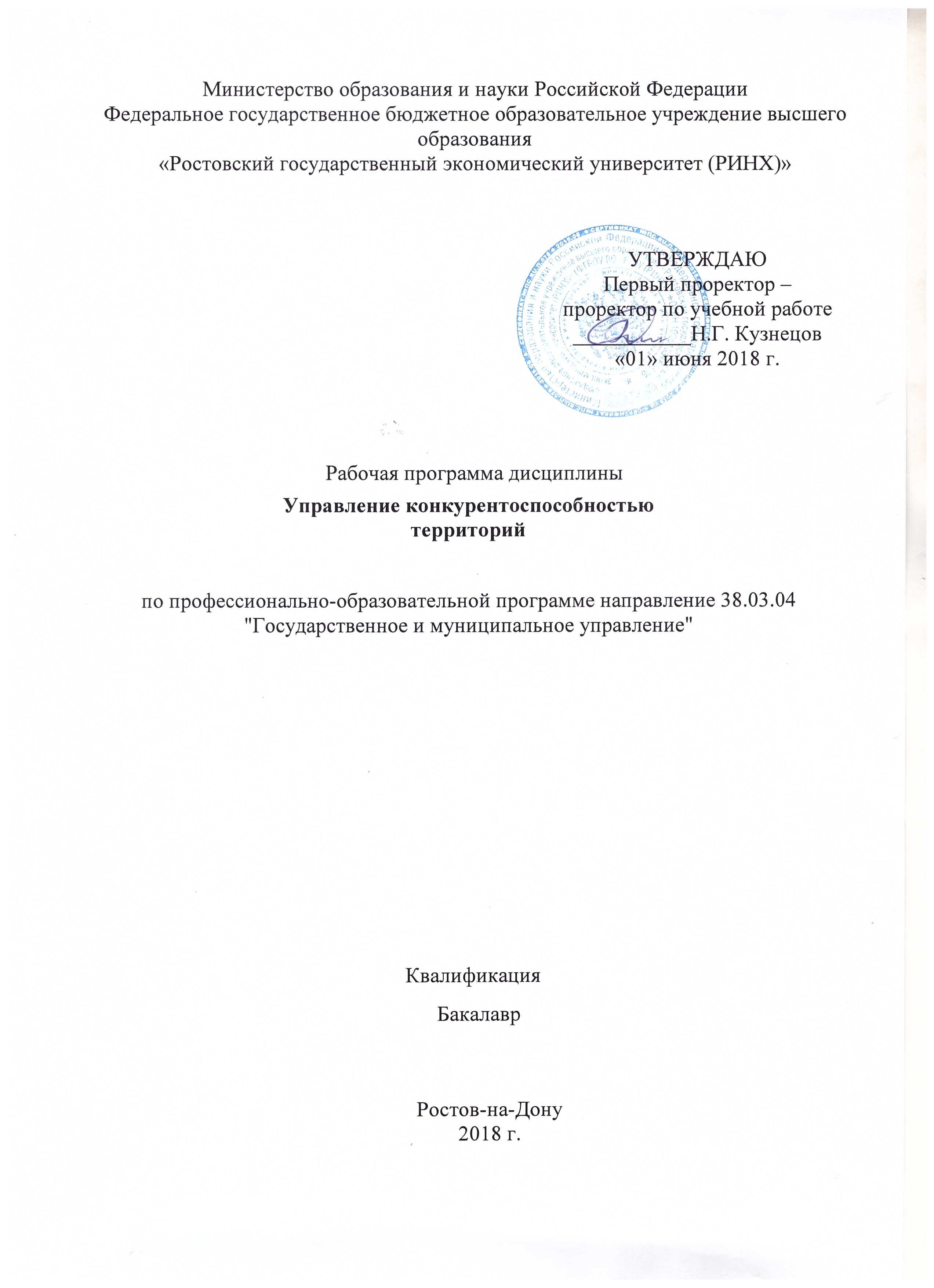 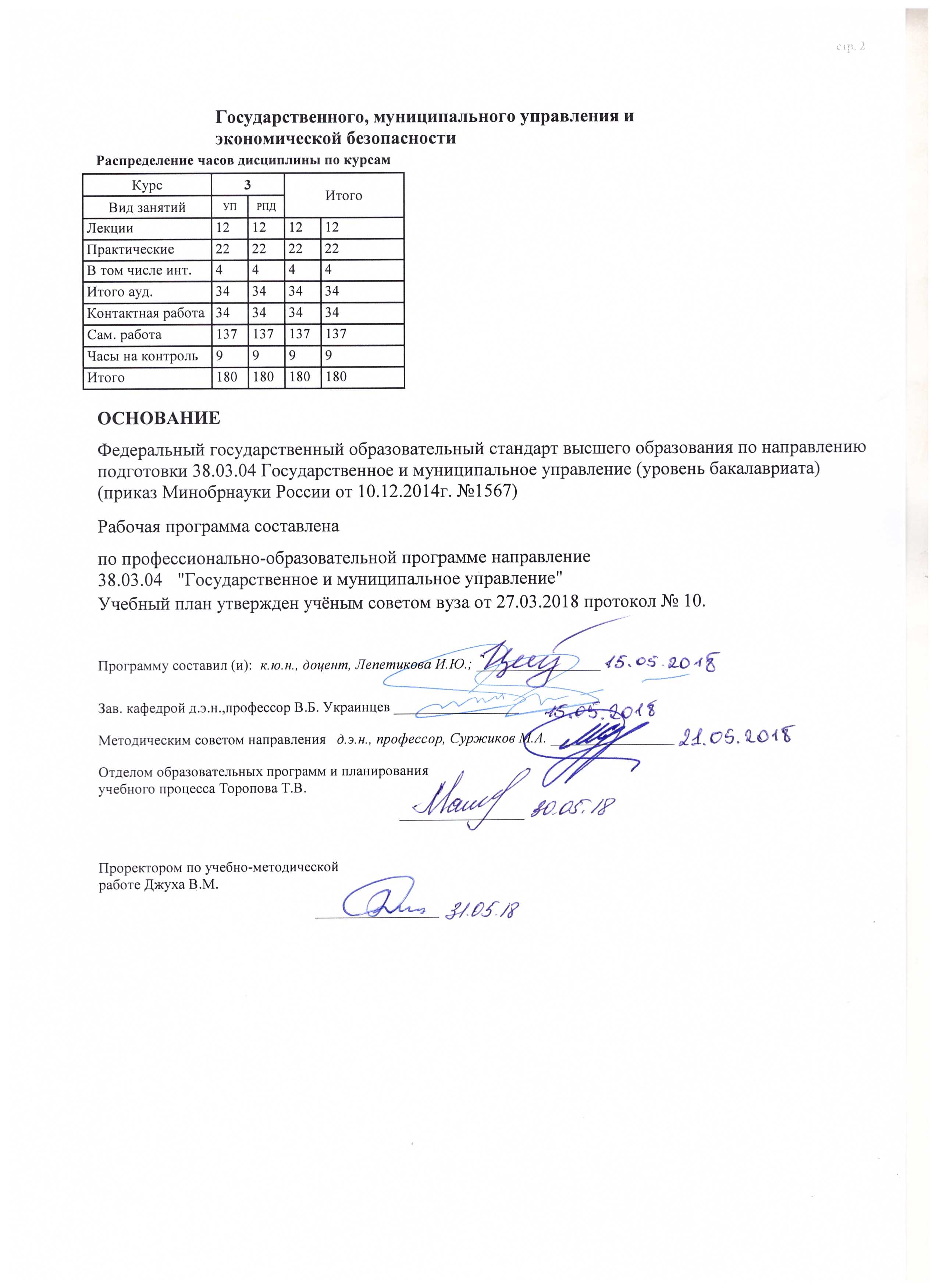 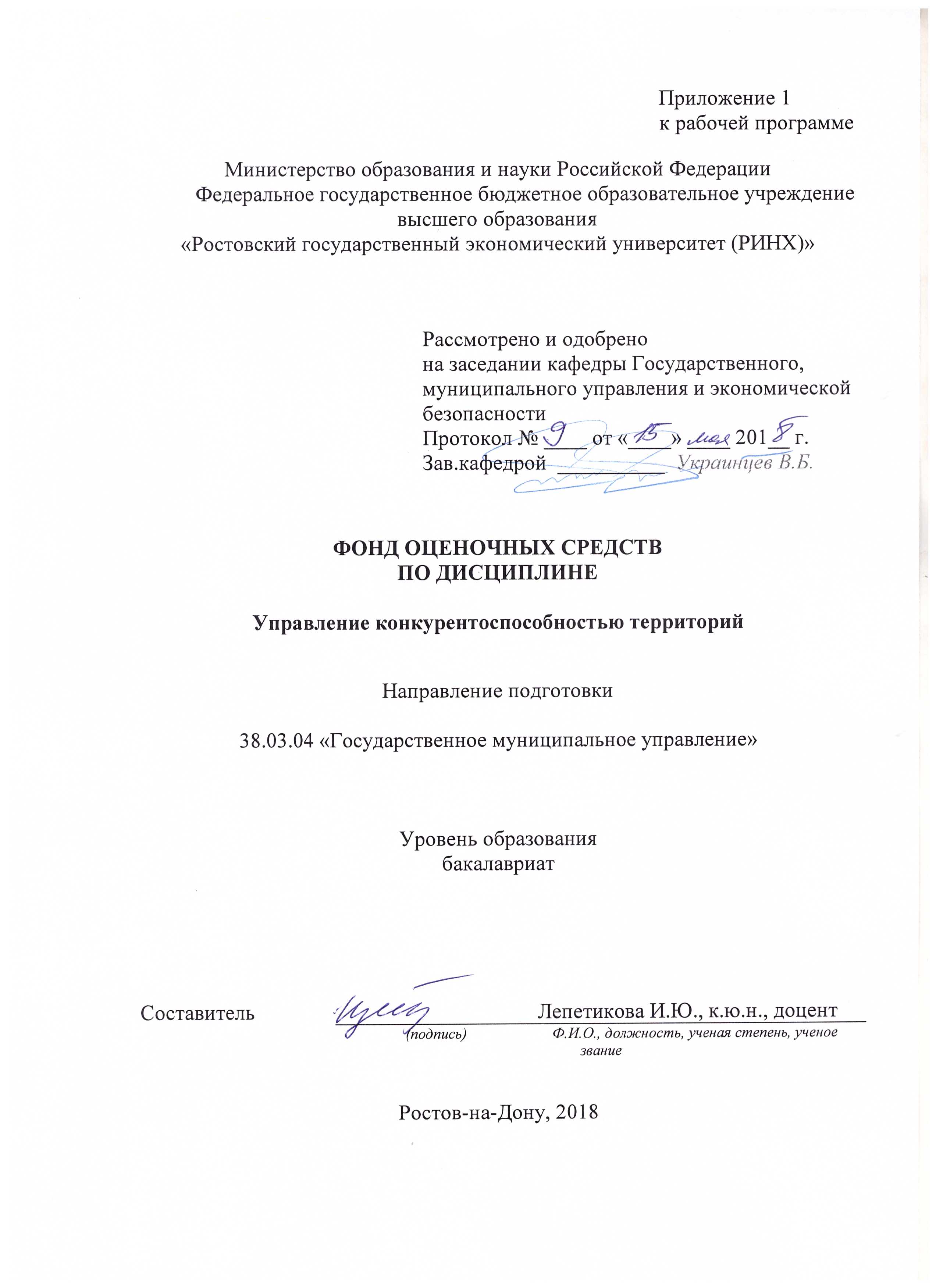 1 Перечень компетенций с указанием этапов их формирования в процессе освоения образовательной программыПеречень компетенций с указанием этапов их формирования представлен в п. 3. «Требования к результатам освоения дисциплины» рабочей программы дисциплины. 2 Описание показателей и критериев оценивания компетенций на различных этапах их формирования, описание шкал оценивания  2.1 Показатели и критерии оценивания компетенций:  2.2 Шкалы оценивания:   Текущий контроль успеваемости и промежуточная аттестация осуществляется в рамках накопительной балльно-рейтинговой системы в 100-балльной шкале:84-100 баллов (оценка «отлично») 67-83 баллов (оценка «хорошо») 50-66 баллов (оценка «удовлетворительно») 0-49 баллов (оценка «неудовлетворительно») 3 Типовые контрольные задания или иные материалы, необходимые для оценки знаний, умений, навыков и (или) опыта деятельности, характеризующих этапы формирования компетенций в процессе освоения образовательной программыМинистерство образования и науки Российской ФедерацииФедеральное государственное бюджетное образовательное учреждение высшего образования«Ростовский государственный экономический университет (РИНХ)»Кафедра Государственное и муниципальное управление и экономическая безопасность(наименование кафедры)Вопросы к экзамену по дисциплине Управление конкурентоспособностью территорий   ( наименование дисциплины)Вопросы к экзамену:1.Сущность понятия "конкуренция"2.Типы стратегий поведения предприятий на конкурентном рынке.3.Перечислите наиболее характерные факторы конкурентного преимущества организации.4.Подготовка конкурентоспособных кадров для решения проблем конкурентоспособности.5. Раскройте особенности экономико-географического положения Российской Федерации.6. Поясните, в чем заключается неолиберальная трактовка конкуренции в теории «социального рыночного хозяйства»7. Развитие институционального подхода к проблеме конкурентных отношений в работах Ф. Перру, Дж. К. Гэлбрейта.8. Раскройте основные положение концепция абсолютных и относительных преимуществ в конкуренции классической школы9. В чем заключается «Парадокс» В. Леонтьева и его роль в развитии международной конкуренции10. Охарактеризуйте стадии развития международной конкуренции М. Портера11. Объясните понятие и сущность конкурентоспособности территории12. Какие существуют детерминанты территориильных конкурентных преимуществ13. Что относится к территориильным детерминантам конкурентных преимуществ14. Раскройте содержание механизма конкуренции в рыночной экономики15. Охарактеризуйте  состояние и перспективы развития природно-ресурсного потенциала территории16. Охарактеризуйте  состояние и перспективы развития научно-технического потенциала территории.17. Охарактеризуйте состояние и перспективы развития производственного потенциала территории18. Охарактеризуйте состояние и перспективы развития трудового потенциала территории19. Выделите стадии конкурентного развития территориильного государства20. Раскройте сущность конкурентоспособности на микроуровне21. Какие факторы, определяющие конкурентоспособность страны, вы знаете.22. Выделите альтернативные подходы к оценке конкурентоспособности территории.23. Какие существуют группировки показателей. Рейтинг стран по уровню международной конкурентоспособности24. Охарактеризуйте  различные подходы уровня конкурентоспособности страны: внешняя и внутренняя конкурентоспособность, конкурентоспособность по ресурсам, конкурентоспособность институтов25. Какие вы знаете показатели оценки состояния конкурентной среды: субъектный состав рынка, продуктовые и территориильные границы, объем товарного рынка, структура рынка и ее показатели, барьеры входа – выхода на рынок, рыночный потенциал хозяйствующего субъекта.26. Раскройте особенности антимонопольного регулирования и формирования конкурентной среды.27. Определите факторы повышения конкурентоспособности территории.28. Какие вы знаете направления стратегии повышения конкурентоспособности российской экономики.29. Выявите перспективы конкурентоспособного развития территории.30. Дайте характеристику конкурентоспособности Российской федерации в условиях глобализации.31. Раскройте особенности международного сотрудничества Российской Федерации, как фактор повышения конкурентоспособности.32. Актуальные проблемы повышения конкурентоспособности территории.33.     Конкурентные преимущества: сущность, классификация, оценка.34.     Классификация конкурентных преимуществ.35.     Конкурентные стратегии в условиях глобализации.Составитель ________________________ Лепетикова И.Ю.                                                                              (подпись)«____»__________________20 18 г. К комплекту экзаменационных билетов прилагаются разработанные  преподавателем и утвержденные на заседании кафедры критерии оценивания по дисциплине.  Критерии оценивания: оценка «отлично» выставляется, если студент глубоко и всесторонне усвоил программный материал;уверенно, логично, последовательно и грамотно его излагает;опираясь на знания основной и дополнительной литературы, тесно связывает усвоенные научные положения с практической деятельностью юриста;умело обосновывает и аргументирует выдвигаемые им идеи;делает выводы и обобщения;оценка «хорошо» выставляется, если студент:твердо усвоил программный материал, грамотно и по существу излагает его, опираясь на знания основной литературы;не допускает существенных неточностей;увязывает усвоенные знания с практической деятельностью юриста;аргументирует научные положения;делает выводы и обобщения;оценка «удовлетворительно» выставляется, если студентусвоил только основной программный материал, по существу излагает его, опираясь на знания только одного источника основной литературы;допускает несущественные ошибки и неточности;испытывает затруднения в практическом применении экономических знаний;слабо аргументирует научные положения;затрудняется в формулировании выводов и обобщений;оценка неудовлетворительно» выставляется, если студент:студент не усвоил значительной части программного материала;допускает существенные ошибки и неточности при рассмотрении правовых проблем;испытывает трудности в практическом применении знаний;не может аргументировать научные положения;не формулирует выводов и обобщений. Министерство образования и науки Российской ФедерацииФедеральное государственное бюджетное образовательное учреждение высшего образования«Ростовский государственный экономический университет (РИНХ)»Кафедра Государственное и муниципальное управление и экономическая безопасностьТесты письменные и/или компьютерные*по дисциплине Управление конкурентоспособностью территорий     Банк тестов1. Что из перечисленного не относится к потенциально  конкурентоспособным технологическим кластерам в экономике РФ?Нанотехнологияновые материалыклеточная биотехнологияспец.материалы2. К рекомендациям по повышению национальной конкурентоспособности РФ не относится:поощрение использование частных венчурных фондовприватизация земельмонополизация большинства отраслей экономикизащита прав интеллектуальной собственности3. К мерам политики повышения конкурентоспособности экономики  РФ общеэкономического характера не относится:налогообложениезащита прав собственностиподдержка промышленной инфраструктурыпрогнозирование4. Что означает понятие «конкуренция»?соперничество в каком-либо поприще между отдельными юридическими и физическими лицами, заинтересованными в достижении одной и той же целипроцесс, при котором происходит слияние двух и более фирм с целью поглощения или разорения какого-либо предприятиянелегальная форма деятельности компании, направленная на увеличение прибыли и разорение других фирм, работающих в той же сферевид деятельности предприятия, направленный на сокращение объемов производства с целью экономии бюджета компании5. Виды неэластичной конкуренции:монополистическая конкуренция, чистая монополия, чистая конкуренциясвободная конкуренция, олигополистическая конкуренция, чистая монополиячистая конкуренция, олигополистическая конкуренция, монополистическая конкуренциятрадиционная конкуренция, чистая монополия, олигополистическая конкуренциянет правильного варианта ответа6. Что является макроэкономической предпосылкой усиления конкуренции на российском рынке?создание рыночных институтовизменение поведения предприятий на рынкеувеличение платежеспособного спросафинансовая стабилизация7. Что является микроэкономической предпосылкой усиления конкуренции на российском рынке?трансформируется покупательское поведение потребителейобеспечение конвертируемости рублядемонополизация экономикиувеличение количества и разнообразий предприятий, действующих на российском рынке8. Какой фактор развития конкуренции на отраслевых рынках является экономическим?высокая инфляцияусложненные процедуры выдачи лицензий на право осуществления деятельностинизкий уровень организованности и открытости рынка инвестиционных товаровсоздание альянсов между уже существующими на рынке структурами9. Какой фактор развития конкуренции на отраслевых рынках является административным?финансовая нестабильностьусложненные процедуры регистрации предприятийнизкий уровень организованности и открытости рынка трудакриминальное влияние на рынок10. Какой фактор развития конкуренции на отраслевых рынках является организационным?несовершенство налоговой политики государстванеразвитость рыночной инфраструктурыусложненные процедуры предоставления помещений и земельных участковнеобходимость охраны окружающей среды11. Какой фактор развития конкуренции на отраслевых рынках является структурным?высокие сроки окупаемости капиталовложенийусложненные процедуры ввоза-вывоза продукции на (за) территориювертикальная или горизонтальная интеграциянесовершенство кредитной политики государства12.В регионах «донорах» на одного человека приходится в среднем …1,5 прожиточных минимума2 прожиточных минимума3 прожиточных минимума5 прожиточных минимумов13. Промежуточное потребление представляет собой …стоимость товаров (за исключением основных фондов) и услуг, потребленных в течение данного периода с целью производства других товаров или услугчасть валовой добавленной стоимости, которая остается у производителей после вычета расходов, связанных с оплатой труда и уплатой налогов на производство и импортразницу между стоимостью произведенных товаров и услуг и стоимостью товаров и услуг, полностью потребленных в процессе производствастоимость товаров и услуг, произведенных экономическими единицами-резидентами за рассматриваемый период14. Конкурентоспособность региона – это …готовность отвечать на вызовы глобальной среды с одной стороны и поиску, защите локальных конкурентных преимуществ с другой стороны.возможность участия региона в конкурентных отношениях между регионами.совокупность множественных отношений между регионами по поводу экономических ресурсов и потребителей в условиях конкурентного взаимодействия с другими регионами.наличие у региона развитой системы производительных сил, включающей в себя все природные богатства.15. Депрессивность региона оценивается ….по сравнению с другими регионамипо сравнению со своим собственным прежним состояниемпо сравнению эталонным показателемпо сравнению с другими территориями16. Проблемные регионы с точки зрения экономики региона — это территория, которая самостоятельно не в состоянии …распределить бюджетные средстварешать политические проблемыреализовать свой экономический потенциалрешить свои социальные проблемы17. Выпуск представляет собой …стоимость товаров (за исключением основных фондов) и услуг, потребленных в течение данного периода с целью производства других товаров или услугчасть валовой добавленной стоимости, которая остается у производителей после вычета расходов, связанных с оплатой труда и уплатой налогов на производство и импортразницу между стоимостью произведенных товаров и услуг и стоимостью товаров и услуг, полностью потребленных в процессе производствастоимость товаров и услуг, произведенных экономическими единицами-резидентами за рассматриваемый период18. При расчете производственным методом ВРП исчисляется как …стоимость всех производственных единиц-резидентов, сгруппированных по отраслям или секторам.сумма конечного потребления товаров и услуг, валового накопление и сальдо экспорта и импорта товаров и услугсумма первичных доходов, выплаченных производственными единицами-резидентамисумма валовой добавленной стоимости всех производственных единиц-резидентов, сгруппированных по отраслям или секторам19. На конкурентные позиции региона могут влиять …эффективность существующих схем товародвиженияприродные условияколичество населенияналичие развитой материальной и рыночной инфраструктуры20. Основные качественные признаки проблемных регионовнедостаток у региона собственных финансовых ресурсов для решения проблемособая кризисность проявления какой-либо крупной проблемыособые природно-климатические условияособые национальные интересы21. К движущим силам региональной конкуренции можно отнести …изменения в законодательстве и государственной политикемаркетинговые инновацииестественный прирост населения регионадоверие населения региональным лидерам22. Депрессивные регионы характеризуются тем, что в среднем на одного человека здесь приходится менее …. прожиточных минимума.1,533,5523. При расчете методом конечного использования ВРП исчисляется как …стоимость всех производственных единиц-резидентов, сгруппированных по отраслям или секторам.сумма конечного потребления товаров и услуг, валового накопление и сальдо экспорта и импорта товаров и услугсумма первичных доходов, выплаченных производственными единицами-резидентамисумма валовой добавленной стоимости всех производственных единиц-резидентов, сгруппированных по отраслям или секторам24. При расчете распределительным методом ВРП исчисляется как …стоимость всех производственных единиц-резидентов, сгруппированных по отраслям или секторам.сумма конечного потребления товаров и услуг, валового накопление и сальдо экспорта и импорта товаров и услуг.сумма первичных доходов, выплаченных производственными единицами-резидентами.сумма валовой добавленной стоимости всех производственных единиц-резидентов, сгруппированных по отраслям или секторам.25. Характерные черты депрессивных регионовминимальное использование внутренних ресурсов регионанизкий уровень жизни населениячеткое разделение полномочий между центральной и местной властямимаксимальное использование внутренних ресурсов регион26.Межрегиональная горизонтальная конкуренция — это конкуренция между …регионами одного ранга за доступ к ресурсам и привлечение мобильных ресурсовотдельными отраслями регионов за большую долю перераспределяемых ресурсовразными уровнями власти за большую долю независимости и перераспределяемых ресурсовотдельными партиями за объем властных полномочий27. Межрегиональная вертикальная конкуренция — это конкуренция между …регионами одного ранга за доступ к ресурсам и привлечение мобильных ресурсовотдельными отраслями регионов за большую долю перераспределяемых ресурсовразными уровнями власти за большую долю независимости и перераспределяемых ресурсовотдельными партиями за объем властных полномочий28. Стратегическая группа – это …совокупность конкурирующих регионов объединенных применяемыми технологиями, уровнем производства т.д.совокупность конкурирующих регионов с разными отраслевыми конкурентными стратегиямисовокупность конкурирующих регионов с примерно одинаковыми отраслевыми конкурентными стратегиямисовокупность не конкурирующих регионов29. Ключевым фактором успеха в конкурентной борьбе региона может быть …безопасность регионазрелость политической властиэкономико-географическое положение регионаотсутствие сильных регионов-конкурентов30. Валовая прибыль и валовые смешанные доходы представляют собой …стоимость товаров (за исключением основных фондов) и услуг, потребленных в течение данного периода с целью производства других товаров или услуг.часть валовой добавленной стоимости, которая остается у производителей после вычета расходов, связанных с оплатой труда и уплатой налогов на производство и импорт.разницу между стоимостью произведенных товаров и услуг и стоимостью товаров и услуг, полностью потребленных в процессе производства.стоимость товаров и услуг, произведенных экономическими единицами-резидентами за рассматриваемый период.31. Валовая добавленная стоимость представляет собой …стоимость товаров (за исключением основных фондов) и услуг, потребленных в течение данного периода с целью производства других товаров или услуг.часть валовой добавленной стоимости, которая остается у производителей после вычета расходов, связанных с оплатой труда и уплатой налогов на производство и импорт.разницу между стоимостью произведенных товаров и услуг и стоимостью товаров и услуг, полностью потребленных в процессе производства.стоимость товаров и услуг, произведенных экономическими единицами-резидентами за рассматриваемый период.Инструкция по выполнениюВсе задания имеют по четыре варианта ответа, из которых правильный только один. Номер выбранного Вами ответа отметьте крестиком в бланке для ответов.3. Критерии оценки: оценка «отлично» выставляется студенту, если 86-100% правильных ответов; оценка хорошо» 76-85% правильных ответовоценка «удовлетворительно» 51-75% правильных ответов; оценка неудовлетворительно» - менее 50% правильных ответовСоставитель ________________________ Лепетикова И.Ю.                                                                              (подпись)«____»__________________20     г. Министерство образования и науки Российской ФедерацииФедеральное государственное бюджетное образовательное учреждение высшего образования«Ростовский государственный экономический университет (РИНХ)»Кафедра Государственное и муниципальное управление и экономическая безопасность           (наименование кафедры)Вопросы для коллоквиумовпо дисциплине Управление конкурентоспособностью территорий   1. Понятие дефиниции конкурентоспособность предприятия, товара, страны, предложенные различными авторами.2. Показатели конкурентоспособности страны, уровни конкурентоспособности организации.3. Факторы, влияющие на конкурентоспособность организации4. уровень конкурентоспособности России в рейтинге конкурентоспособности стран.5. ВТО: понятие, сущность, основные моменты6. Преимущества и недостатки вступления России в ВТО.7. Конкурентные стратегии: понятие, подходы к определению.8. Виды конкурентных стратегий по М. Портеру, примеры.9. Виды конкурентных стратегий по Юданову, примеры.10 .Понятие, сущность, структура конкурентной среды. Инструменты развития конкурентной среды.11.Способы оценки экономической концентрации товарных рынков (показатели: понятие,особенности).12 .Структура анализа деятельности конкурентов.13 .Конкурентный анализ: этапы.14 .5 сил М.Портера, пример.15. Бенчмаркинг: понятие, особенности, пример.16. Понятие, сущность конкурентоспособности предприятия.17. Факторы, влияющие на конкурентоспособность организации .18. Методы оценки конкурентоспособности организации.19. Подходы к управлению конкурентоспособностью организации.20. Методы оценки конкурентоспособности товара.21. Алгоритм оценки конкурентоспособности организации.22. Мероприятия по повышению конкурентоспособности организации.23.Система сбалансированных показателей.24. Механизм управления конкурентоспособностью организации предприятия.25.Теория конкурентных преимуществ как основа составления конкурентной стратегии организации26.Понятие конкурентного преимущества.27.Модели М. Портера.28.Преимущества низкого и высокого порядка.29.Детерминанты конкурентного преимущества.30Сущность и классификация ценностей.31.Методические основы управления конкурентными преимуществами объектов.32.Пути достижения и поддержания конкурентного преимущества организации. Конкурентный статус организации: понятие, оценка уровня.33.Управление конкурентоспособностью организации.Критерии оценки: - оценка «отлично» выставляется студенту, если студент глубоко и всесторонне усвоил содержание темы; уверенно, логично, последовательно и грамотно его излагает; опираясь на знания основной и дополнительной литературы; умело обосновывает и самостоятельно аргументирует выдвигаемые им идеи; делает выводы и обобщения;- оценка «хорошо» - студент твердо усвоил тему, грамотно и по существу излагает ее, опираясь на знания основной литературы; не допускает существенных неточностей в анализе вопросов темы; увязывает усвоенные знания с практической деятельностью; аргументирует научные положения, опираясь на мнение других авторов; делает выводы и обобщения;- оценка «удовлетворительно» - тема раскрыта недостаточно полно: студент освоил проблему, излагает ее основное содержание, опираясь на знания только одного источника основной литературы;  допускает несущественные ошибки и неточности; испытывает затруднения в практическом применении знаний; слабо аргументирует научные положения; затрудняется в формулировании выводов и обобщений;- оценка «неудовлетворительно» - студент не усвоил значительную часть содержания темы; допускает существенные ошибки и неточности при рассмотрении ее; испытывает трудности в практическом применении знаний;не может аргументировать научные положения; не формулирует выводов и обобщений. Составитель ________________________ И.Ю. Лепетикова(подпись)«____»__________________20     г. Министерство образования и науки Российской ФедерацииФедеральное государственное бюджетное образовательное учреждение высшего образования«Ростовский государственный экономический университет (РИНХ)»Кафедра Государственное и муниципальное управление и экономическая безопасность                        (наименование кафедры)Перечень дискуссионных тем для круглого столапо дисциплине Управление конкурентоспособностью территорий     (наименование дисциплины)Тема 1. Сущность понятий конкуренция и конкурентоспособность: виды, структура, формы, теоретические модели.План:1.Основные и развитие, общие и специализированные факторы конкурентоспособности. 2.Правило ромба. 3.Микроэкономические факторы: производственные, рыночные, сбытовые, сервисные. 4.Теоретические модели  конкуренции.Тема 2.Конкуренция как объект теории и практики менеджмента.План:1.Приоритеты регулирования входных барьеров на макроуровне: вид входного барьера, направление регулирования, мероприятие, государственные органы, ответственные за выполнение.Тема 3. Теории конкурентоспособности.План:1.Американская школа теории конкурентоспособности: концепция национальных конкурентных преимуществ М. Портера, концепция региональных кластеров М. Энрайта.2.Конкурентоспособность регионов и отраслей: понятие, группы факторов их определяющие. 3.Концепции конкурентоспособности  территорий (Ж.-Б.Сея, М.Портера, Л.С. Шеховцева).Тема 4. Эволюция концепций конкурентных преимуществ.План:1.Виды конкурентных преимуществ на основе базовых условий, определяющих характер источника. 2.Среда, формируемая конкурентные преимущества. 3.Влияние входных барьеров на конкурентные преимущества.4.Методы оценки конкурентоспособности Российский подход М.М. Горбанева, Р.А Фатхатдинова, Н.И. Диденко.Тема 5. Конкурентные рынки их структураПлан:1.Конкурентные силы рынка. 2.Типология входных барьеров. 3.Продуктовые и географические границы рынка. Инфраструктура товарногорынка. Замеры емкости рынка.Программа проведения и/или методические рекомендации по подготовке и проведению. Методика проведения Круглого стола.Круглый стол открывает ведущий. Он представляет участников дискуссии, направляет её ход, следит за регламентом, который определяется в начале обсуждения, обобщает итоги, суммирует конструктивные предложения. Обсуждение в рамках Круглого стола должно носить конструктивный характер, не должно сводиться, с одной стороны, только к отчетам о проделанной работе, а с другой, - только к критическим выступлениям. Сообщения должны быть краткими, не более 10-12 минут. Проект итогового документа оглашается в конце обсуждения (дискуссии), в него вносятся дополнения, изменения, поправки.  Варианты проведения «круглых столов»:·  Первый вариант - участники выступают с докладами, затем проводится их обсуждение. При этом ведущий принимает в заседании относительно скромное участие - распределяет время выступлений, предоставляет слово участникам обсуждения.·  Второй вариант - ведущий интервьюирует участников Круглого стола или выдвигает тезисы для обсуждения. В этом случае он следит за тем, чтобы высказались все участники, «держит» ход обсуждения в русле главной проблемы, ради которой организована встреча за «круглым столом». Такой способ проведения Круглого стола вызывает больший интерес у аудитории. Но он требует от ведущего большего мастерства и глубокого знания «нюансов» обсуждаемой проблемы.·  Третий вариант «методические посиделки». Организация такого круглого стола имеет свои особенности. Для обсуждения предлагаются вопросы, существенные для решения каких-то ключевых задач учебно-воспитательного процесса. Тема обсуждения заранее не объявляется. В этом случае мастерство ведущего Круглого стола заключается в том, чтобы в непринужденной обстановке вызвать слушателей на откровенный разговор по обсуждаемому вопросу и подвести их к определенным выводам. Целью таких «посиделок» является формирование правильной точки зрения по определенной педагогической проблеме; создание благоприятного психологического климата в данной группе слушателей.·  Четвертый вариант - «методический диалог». В рамках такой формы Круглого стола слушатели заранее знакомятся с темой обсуждения, получают теоретическое домашнее задание. Методический диалог ведется по определенной проблеме между ведущим и слушателями или между группами слушателей. Движущей силой диалога является культура общения и активность слушателей. Большое значение имеет общая эмоциональная атмосфера, которая позволяет вызвать чувство внутреннего единства. В заключение делается вывод по теме, принимается решение о дальнейших совместных действиях.  Изложение материалов Круглого стола. Наиболее часто встречающиеся варианты публикаций итогов дискуссий за «круглым столом» следующие:·  краткое (редуцированное) изложение всех выступлений участников Круглого стола. В этом случае отбирается самое главное. Текст дается от имени участников в форме прямой речи. При этом ведущий Круглого стола должен обговорить с выступавшими, что именно будет отобрано для печати из каждого выступления. Данные правила диктуют этические требования, которые всегда необходимо соблюдать при работе с авторами текстов.·  общее резюме, извлеченное из разных выступлений, прозвучавших в ходе обсуждения. По сути, это общие выводы по тому материалу, который прозвучал в ходе беседы или дискуссии Круглого стола.·  полное изложение всех выступлений участников.Критерии оценки: - оценка «отлично» выставляется студенту, если студент глубоко и всесторонне усвоил содержание темы; уверенно, логично, последовательно и грамотно его излагает; опираясь на знания основной и дополнительной литературы; умело обосновывает и самостоятельно аргументирует выдвигаемые им идеи; делает выводы и обобщения;- оценка «хорошо» - студент твердо усвоил тему, грамотно и по существу излагает ее, опираясь на знания основной литературы; не допускает существенных неточностей в анализе вопросов темы; увязывает усвоенные знания с практической деятельностью; аргументирует научные положения, опираясь на мнение других авторов; делает выводы и обобщения;- оценка «удовлетворительно» - тема раскрыта недостаточно полно: студент освоил проблему, излагает ее основное содержание, опираясь на знания только одного источника основной литературы;  допускает несущественные ошибки и неточности; испытывает затруднения в практическом применении знаний; слабо аргументирует научные положения; затрудняется в формулировании выводов и обобщений;- оценка «неудовлетворительно» - студент не усвоил значительную часть содержания темы; допускает существенные ошибки и неточности при рассмотрении ее; испытывает трудности в практическом применении знаний;не может аргументировать научные положения; не формулирует выводов и обобщений. Составитель ________________________ И.Ю. Лепетикова(подпись)«____»__________________20     г. Министерство образования и науки Российской ФедерацииФедеральное государственное бюджетное образовательное учреждение высшего образования«Ростовский государственный экономический университет (РИНХ)»Кафедра  Государственное и муниципальное управление и экономическая безопасность (наименование кафедры)Темы рефератовпо дисциплине Управление конкурентоспособностью территорий     (наименование дисциплины)1. Подходы к понятию конкуренции, формы конкуренции в зависимости от разных критериев2. Сущность и виды конкурентных преимуществ, концепция конкурентного преимущества М.Портера3. Виды конкурентных стратегий (по М.Портеру и И.Ансоффу)4. Этапы и сущность конкурентного анализа отрасли5. Уровни конкурентоспособности экономических объектов6. Содержание понятия «конкурентоспособность» и его особенности7. Содержание понятия конкурентоспособности фирмы8. Отличия понятий конкурентоспособности фирмы и товара9. Сущность управления конкурентоспособностью фирмы10. Подходы к формулированию понятия «конкурентоспособность товара»; социальный аспект в конкурентоспособности товара11. Сущность управления конкурентоспособностью товара12. Содержание термина «конкурентоспособность региона»13. Региональные конкурентные преимущества (случайные и устойчивые)14. Содержание термина «конкурентоспособность отрасли»15. Специализация стран на мировом рынке в зависимости от конкурентоспособности отраслей16. Содержание понятия «конкурентоспособность страны»17. Внешняя и внутренняя национальная конкурентоспособность18. Подход М.Портера к понятию и значимости конкурентоспособности, детерминанты национального ромба конкурентоспособности19. Понятие «факторов конкурентоспособности» и «управления конкурентоспособностью фирмы»20. Основные подходы к набору факторов конкурентоспособности фирмы и товара21. Ключевые факторы обеспечения конкурентоспособности организаций на мировом рынке22. Классификации факторов конкурентоспособности (по детерминантам национального ромба, основные и развитые, общие и специализированные, естественные и искусственно созданные)23. Внешние и внутренние факторы конкурентоспособности фирмы. Внешние и внутренние факторы конкурентного преимущества фирмы24. Основные субъекты и объекты оценки конкурентоспособности25. Цели и задачи оценки конкурентоспособности фирмы26. Принципы оценки и управления конкурентоспособностью фирмы27. Сравнительный анализ методик оценки конкурентоспособности фирмы. Достоинства и недостатки методик28. Алгоритм и этапы оценки и управления конкурентоспособностью фирмы29. Обоснование включения в методику оценки конкурентоспособности показателей30. Группы и подгруппы показателей, используемых при оценке конкурентоспособности фирмы31. Определение значимости показателей в подгруппах, групп и подгрупп32. Алгоритм оценки конкурентоспособности товара (услуги)33. Подходы к оценке конкурентоспособности товара, в том числе прикладных сферах34. Методики оценки конкурентоспособности региона35. Подходы к оценке конкурентоспособности отрасли36. Основные показатели оценки национальной конкурентоспособности37. Методики оценки национальной конкурентоспособности 38. Анализ внешней и внутренней конкурентоспособности России39. Конкурентоспособность России по природным, трудовым  ресурсам, на рынке капитала40. Ресурсные и технологические конкурентные преимущества экономики стран. Типы стран по уровню экономического развития41. Стадии национальной конкурентоспособности (по Портеру М.). Стадия, на которой находится Россия42. Условия, которые необходимо учитывать при повышении конкурентоспособности России в долгосрочной перспективе43. Направления, в которых должна выражаться активная  обязательная роль государства44. Меры, принятые Россией для повышения  конкурентоспособности45. Государственные структуры в России и в других странах,  которые занимаются повышением конкурентоспособностиМетодические рекомендации по написанию, требования к оформлению Студенты заранее делятся на творческие группы, которым дается задание подготовить доклады с презентациями в формате MS PowerPoint  и их обсуждение на выше указанные темы.Критерии оценки:  - оценка «отлично» выставляется студенту, если студент глубоко и всесторонне усвоил содержание темы; уверенно, логично, последовательно и грамотно его излагает; опираясь на знания основной и дополнительной литературы; умело обосновывает и самостоятельно аргументирует выдвигаемые им идеи; делает выводы и обобщения;- оценка «хорошо» - студент твердо усвоил тему, грамотно и по существу излагает ее, опираясь на знания основной литературы; не допускает существенных неточностей в анализе вопросов темы; увязывает усвоенные знания с практической деятельностью; аргументирует научные положения, опираясь на мнение других авторов; делает выводы и обобщения;- оценка «удовлетворительно» - тема раскрыта недостаточно полно: студент освоил проблему, излагает ее основное содержание, опираясь на знания только одного источника основной литературы;  допускает несущественные ошибки и неточности; испытывает затруднения в практическом применении знаний; слабо аргументирует научные положения; затрудняется в формулировании выводов и обобщений;- оценка «неудовлетворительно» - студент не усвоил значительную часть содержания темы; допускает существенные ошибки и неточности при рассмотрении ее; испытывает трудности в практическом применении знаний;не может аргументировать научные положения; не формулирует выводов и обобщений. Составитель ________________________ И.Ю. Лепетикова(подпись)«____»__________________20     г. 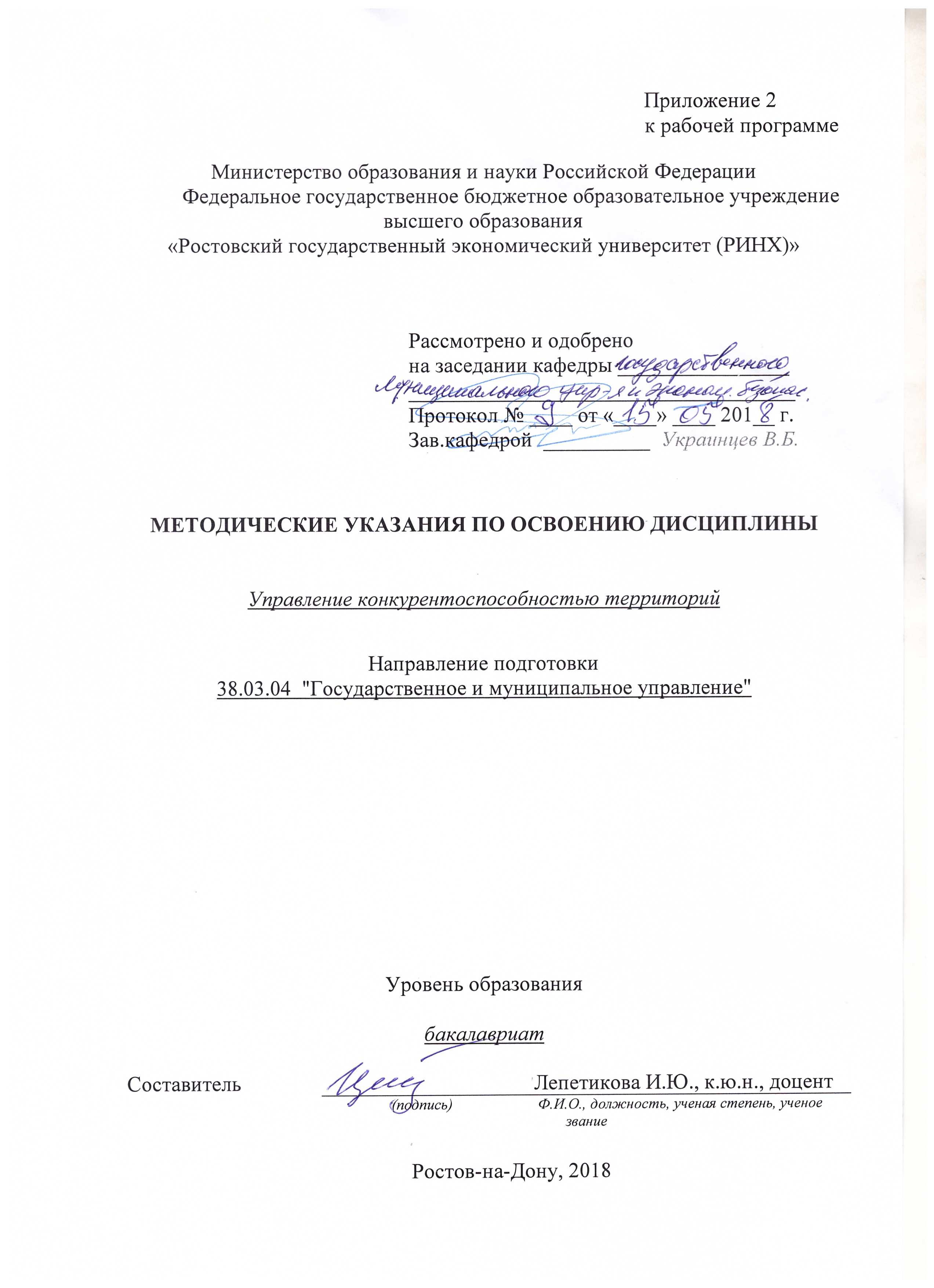 Методические указания по освоению дисциплины «Управление конкурентоспособностью территорий» адресованы студентам  всех форм обучения.  Учебным планом по направлению подготовки 38.03.04  "Государственное и муниципальное управление" предусмотрены следующие виды занятий:- лекции;- практические занятия;В ходе лекционных занятий рассматриваются теоретико-методологические основы инвестирования, оценка экономической эффективности инвестиционных проектов, рисков инвестиционных проектов, инвестиции в финансовые активы, даются рекомендации для самостоятельной работы и подготовке к практическим занятиям. В ходе практических занятий углубляются и закрепляются знания студентов  по ряду рассмотренных  на  лекциях  вопросов,  развиваются навыки расчёта и оценки эффективности инвестиционных проектов; использования методик дисконтирования и наращивания денежных потоков; использования механизмов и принципов выбора наиболее привлекательных инвестиционных проектов в зависимости от целей организации.При подготовке к практическим занятиям каждый студент должен:  – изучить рекомендованную учебную литературу;  – изучить конспекты лекций;  – подготовить ответы на все вопросы по изучаемой теме;  –письменно решить домашнее задание, рекомендованные преподавателем при изучении каждой темы.    По согласованию с преподавателем студент может  подготовить доклад или презентацию по теме занятия. В процессе подготовки к практическим занятиям студенты  могут  воспользоваться  консультациями преподавателя.  Вопросы, не рассмотренные  на лекциях и практических занятиях, должны быть изучены студентами в ходе самостоятельной  работы. Контроль  самостоятельной  работы  студентов  над  учебной  программой курса  осуществляется  в  ходе   занятий методом  устного опроса  или  посредством  тестирования.  В  ходе  самостоятельной  работы  каждый  студент  обязан  прочитать  основную  и  по  возможности  дополнительную  литературу  по  изучаемой  теме,  дополнить  конспекты лекций  недостающим  материалом,  выписками  из  рекомендованных первоисточников.  Выделить  непонятные  термины,  найти  их  значение  в энциклопедических словарях.  Студент  должен  готовиться  к  предстоящему  практическому занятию  по  всем,  обозначенным  в  рабочей программе дисциплины вопросам.  При  реализации  различных  видов  учебной  работы  используются разнообразные (в т.ч. интерактивные) методы обучения, в частности:   - интерактивная доска для подготовки и проведения лекционных и семинарских занятий;  Для подготовки к занятиям, текущему контролю и промежуточной аттестации  студенты  могут  воспользоваться электронной библиотекой ВУЗа http://library.rsue.ru/. Также обучающиеся могут  взять  на  дом необходимую  литературу  на  абонементе  вузовской библиотеки или воспользоваться читальными залами вуза.  4 Методические материалы, определяющие процедуры оценивания знаний, умений, навыков и (или) опыта деятельности, характеризующих этапы формирования компетенцийПроцедуры оценивания включают в себя текущий контроль и промежуточную аттестацию.Текущий контроль успеваемости проводится с использованием оценочных средств, представленных в п. 3 данного приложения. Результаты текущего контроля доводятся до сведения студентов до промежуточной аттестации.   	Промежуточная аттестация проводится в форме экзамена. Экзамен проводится по расписанию экзаменационной сессии в устном виде.  Количество вопросов в экзаменационном задании – 2.  Проверка ответов и объявление результатов производится в день экзамена.  Результаты аттестации заносятся в экзаменационную ведомость и зачетную книжку студента. Студенты, не прошедшие промежуточную аттестацию по графику сессии, должны ликвидировать задолженность в установленном порядке. стр. 2КАФЕДРАКАФЕДРАКАФЕДРАКАФЕДРАКАФЕДРАКАФЕДРАКАФЕДРАКАФЕДРАКАФЕДРАКАФЕДРАКАФЕДРАКАФЕДРАКАФЕДРАКАФЕДРАКАФЕДРАКАФЕДРАКАФЕДРАГосударственного, муниципального управления и экономической безопасностиГосударственного, муниципального управления и экономической безопасностиГосударственного, муниципального управления и экономической безопасностиГосударственного, муниципального управления и экономической безопасностиГосударственного, муниципального управления и экономической безопасностиГосударственного, муниципального управления и экономической безопасностиГосударственного, муниципального управления и экономической безопасностиГосударственного, муниципального управления и экономической безопасностиГосударственного, муниципального управления и экономической безопасностиГосударственного, муниципального управления и экономической безопасностиГосударственного, муниципального управления и экономической безопасностиГосударственного, муниципального управления и экономической безопасностиГосударственного, муниципального управления и экономической безопасностиГосударственного, муниципального управления и экономической безопасностиГосударственного, муниципального управления и экономической безопасностиГосударственного, муниципального управления и экономической безопасностиГосударственного, муниципального управления и экономической безопасностиГосударственного, муниципального управления и экономической безопасностиГосударственного, муниципального управления и экономической безопасностиГосударственного, муниципального управления и экономической безопасностиГосударственного, муниципального управления и экономической безопасностиГосударственного, муниципального управления и экономической безопасностиГосударственного, муниципального управления и экономической безопасностиГосударственного, муниципального управления и экономической безопасностиГосударственного, муниципального управления и экономической безопасностиГосударственного, муниципального управления и экономической безопасностиГосударственного, муниципального управления и экономической безопасностиГосударственного, муниципального управления и экономической безопасностиГосударственного, муниципального управления и экономической безопасностиГосударственного, муниципального управления и экономической безопасностистр. 3Визирование РПД для исполнения в очередном учебном годуВизирование РПД для исполнения в очередном учебном годуВизирование РПД для исполнения в очередном учебном годуВизирование РПД для исполнения в очередном учебном годуОтдел образовательных программ и планирования учебного процесса Торопова Т.В.Отдел образовательных программ и планирования учебного процесса Торопова Т.В.Отдел образовательных программ и планирования учебного процесса Торопова Т.В.Отдел образовательных программ и планирования учебного процесса Торопова Т.В.Отдел образовательных программ и планирования учебного процесса Торопова Т.В.Отдел образовательных программ и планирования учебного процесса Торопова Т.В.Отдел образовательных программ и планирования учебного процесса Торопова Т.В._______________________________________________________________________________________________________________________Рабочая программа пересмотрена, обсуждена и одобрена дляисполнения в 2019-2020 учебном году на заседанииРабочая программа пересмотрена, обсуждена и одобрена дляисполнения в 2019-2020 учебном году на заседанииРабочая программа пересмотрена, обсуждена и одобрена дляисполнения в 2019-2020 учебном году на заседанииРабочая программа пересмотрена, обсуждена и одобрена дляисполнения в 2019-2020 учебном году на заседаниикафедрыкафедрыкафедрыкафедрыкафедрыкафедрыкафедрыкафедрыкафедрыкафедрыкафедрыкафедрыкафедрыкафедрыкафедрыкафедрыГосударственного, муниципального управления и экономической безопасностиГосударственного, муниципального управления и экономической безопасностиГосударственного, муниципального управления и экономической безопасностиГосударственного, муниципального управления и экономической безопасностиГосударственного, муниципального управления и экономической безопасностиГосударственного, муниципального управления и экономической безопасностиГосударственного, муниципального управления и экономической безопасностиГосударственного, муниципального управления и экономической безопасностиГосударственного, муниципального управления и экономической безопасностиГосударственного, муниципального управления и экономической безопасностиЗав. кафедрой д.э.н.,профессор В.Б. Украинцев _________________Зав. кафедрой д.э.н.,профессор В.Б. Украинцев _________________Зав. кафедрой д.э.н.,профессор В.Б. Украинцев _________________Зав. кафедрой д.э.н.,профессор В.Б. Украинцев _________________Зав. кафедрой д.э.н.,профессор В.Б. Украинцев _________________Зав. кафедрой д.э.н.,профессор В.Б. Украинцев _________________Зав. кафедрой д.э.н.,профессор В.Б. Украинцев _________________Зав. кафедрой д.э.н.,профессор В.Б. Украинцев _________________Зав. кафедрой д.э.н.,профессор В.Б. Украинцев _________________Зав. кафедрой д.э.н.,профессор В.Б. Украинцев _________________Зав. кафедрой д.э.н.,профессор В.Б. Украинцев _________________Программу составил (и):Программу составил (и):к.ю.н., доцент, Лепетикова И.Ю.; _________________к.ю.н., доцент, Лепетикова И.Ю.; _________________к.ю.н., доцент, Лепетикова И.Ю.; _________________к.ю.н., доцент, Лепетикова И.Ю.; _________________к.ю.н., доцент, Лепетикова И.Ю.; _________________к.ю.н., доцент, Лепетикова И.Ю.; _________________к.ю.н., доцент, Лепетикова И.Ю.; _________________к.ю.н., доцент, Лепетикова И.Ю.; _________________к.ю.н., доцент, Лепетикова И.Ю.; _________________Программу составил (и):Программу составил (и):к.ю.н., доцент, Лепетикова И.Ю.; _________________к.ю.н., доцент, Лепетикова И.Ю.; _________________к.ю.н., доцент, Лепетикова И.Ю.; _________________к.ю.н., доцент, Лепетикова И.Ю.; _________________к.ю.н., доцент, Лепетикова И.Ю.; _________________к.ю.н., доцент, Лепетикова И.Ю.; _________________к.ю.н., доцент, Лепетикова И.Ю.; _________________к.ю.н., доцент, Лепетикова И.Ю.; _________________к.ю.н., доцент, Лепетикова И.Ю.; _________________Визирование РПД для исполнения в очередном учебном годуВизирование РПД для исполнения в очередном учебном годуВизирование РПД для исполнения в очередном учебном годуВизирование РПД для исполнения в очередном учебном годуОтдел образовательных программ и планирования учебного процесса Торопова Т.В.Отдел образовательных программ и планирования учебного процесса Торопова Т.В.Отдел образовательных программ и планирования учебного процесса Торопова Т.В.Отдел образовательных программ и планирования учебного процесса Торопова Т.В.Отдел образовательных программ и планирования учебного процесса Торопова Т.В.Отдел образовательных программ и планирования учебного процесса Торопова Т.В.Отдел образовательных программ и планирования учебного процесса Торопова Т.В.Рабочая программа пересмотрена, обсуждена и одобрена дляисполнения в 2020-2021 учебном году на заседанииРабочая программа пересмотрена, обсуждена и одобрена дляисполнения в 2020-2021 учебном году на заседанииРабочая программа пересмотрена, обсуждена и одобрена дляисполнения в 2020-2021 учебном году на заседанииРабочая программа пересмотрена, обсуждена и одобрена дляисполнения в 2020-2021 учебном году на заседанииРабочая программа пересмотрена, обсуждена и одобрена дляисполнения в 2020-2021 учебном году на заседанииРабочая программа пересмотрена, обсуждена и одобрена дляисполнения в 2020-2021 учебном году на заседанииРабочая программа пересмотрена, обсуждена и одобрена дляисполнения в 2020-2021 учебном году на заседанииРабочая программа пересмотрена, обсуждена и одобрена дляисполнения в 2020-2021 учебном году на заседанииРабочая программа пересмотрена, обсуждена и одобрена дляисполнения в 2020-2021 учебном году на заседанииРабочая программа пересмотрена, обсуждена и одобрена дляисполнения в 2020-2021 учебном году на заседанииРабочая программа пересмотрена, обсуждена и одобрена дляисполнения в 2020-2021 учебном году на заседаниикафедрыкафедрыкафедрыкафедрыкафедрыкафедрыкафедрыкафедрыГосударственного, муниципального управления и экономической безопасностиГосударственного, муниципального управления и экономической безопасностиГосударственного, муниципального управления и экономической безопасностиГосударственного, муниципального управления и экономической безопасностиГосударственного, муниципального управления и экономической безопасностиГосударственного, муниципального управления и экономической безопасностиГосударственного, муниципального управления и экономической безопасностиГосударственного, муниципального управления и экономической безопасностиГосударственного, муниципального управления и экономической безопасностиГосударственного, муниципального управления и экономической безопасностиЗав. кафедрой д.э.н.,профессор В.Б. Украинцев _________________Зав. кафедрой д.э.н.,профессор В.Б. Украинцев _________________Зав. кафедрой д.э.н.,профессор В.Б. Украинцев _________________Зав. кафедрой д.э.н.,профессор В.Б. Украинцев _________________Зав. кафедрой д.э.н.,профессор В.Б. Украинцев _________________Зав. кафедрой д.э.н.,профессор В.Б. Украинцев _________________Зав. кафедрой д.э.н.,профессор В.Б. Украинцев _________________Зав. кафедрой д.э.н.,профессор В.Б. Украинцев _________________Зав. кафедрой д.э.н.,профессор В.Б. Украинцев _________________Зав. кафедрой д.э.н.,профессор В.Б. Украинцев _________________Зав. кафедрой д.э.н.,профессор В.Б. Украинцев _________________Программу составил (и):Программу составил (и):Программу составил (и):к.ю.н., доцент, Лепетикова И.Ю.; _________________к.ю.н., доцент, Лепетикова И.Ю.; _________________к.ю.н., доцент, Лепетикова И.Ю.; _________________к.ю.н., доцент, Лепетикова И.Ю.; _________________к.ю.н., доцент, Лепетикова И.Ю.; _________________к.ю.н., доцент, Лепетикова И.Ю.; _________________к.ю.н., доцент, Лепетикова И.Ю.; _________________к.ю.н., доцент, Лепетикова И.Ю.; _________________Визирование РПД для исполнения в очередном учебном годуВизирование РПД для исполнения в очередном учебном годуВизирование РПД для исполнения в очередном учебном годуВизирование РПД для исполнения в очередном учебном годуОтдел образовательных программ и планирования учебного процесса Торопова Т.В.Отдел образовательных программ и планирования учебного процесса Торопова Т.В.Отдел образовательных программ и планирования учебного процесса Торопова Т.В.Отдел образовательных программ и планирования учебного процесса Торопова Т.В.Отдел образовательных программ и планирования учебного процесса Торопова Т.В.Отдел образовательных программ и планирования учебного процесса Торопова Т.В.Отдел образовательных программ и планирования учебного процесса Торопова Т.В.Рабочая программа пересмотрена, обсуждена и одобрена дляисполнения в 2021-2022 учебном году на заседанииРабочая программа пересмотрена, обсуждена и одобрена дляисполнения в 2021-2022 учебном году на заседанииРабочая программа пересмотрена, обсуждена и одобрена дляисполнения в 2021-2022 учебном году на заседанииРабочая программа пересмотрена, обсуждена и одобрена дляисполнения в 2021-2022 учебном году на заседанииРабочая программа пересмотрена, обсуждена и одобрена дляисполнения в 2021-2022 учебном году на заседанииРабочая программа пересмотрена, обсуждена и одобрена дляисполнения в 2021-2022 учебном году на заседанииРабочая программа пересмотрена, обсуждена и одобрена дляисполнения в 2021-2022 учебном году на заседанииРабочая программа пересмотрена, обсуждена и одобрена дляисполнения в 2021-2022 учебном году на заседанииРабочая программа пересмотрена, обсуждена и одобрена дляисполнения в 2021-2022 учебном году на заседанииРабочая программа пересмотрена, обсуждена и одобрена дляисполнения в 2021-2022 учебном году на заседанииРабочая программа пересмотрена, обсуждена и одобрена дляисполнения в 2021-2022 учебном году на заседаниикафедрыкафедрыкафедрыкафедрыкафедрыкафедрыкафедрыкафедрыГосударственного, муниципального управления и экономической безопасностиГосударственного, муниципального управления и экономической безопасностиГосударственного, муниципального управления и экономической безопасностиГосударственного, муниципального управления и экономической безопасностиГосударственного, муниципального управления и экономической безопасностиГосударственного, муниципального управления и экономической безопасностиГосударственного, муниципального управления и экономической безопасностиГосударственного, муниципального управления и экономической безопасностиГосударственного, муниципального управления и экономической безопасностиГосударственного, муниципального управления и экономической безопасностиЗав. кафедрой д.э.н.,профессор В.Б. Украинцев _________________Зав. кафедрой д.э.н.,профессор В.Б. Украинцев _________________Зав. кафедрой д.э.н.,профессор В.Б. Украинцев _________________Зав. кафедрой д.э.н.,профессор В.Б. Украинцев _________________Зав. кафедрой д.э.н.,профессор В.Б. Украинцев _________________Зав. кафедрой д.э.н.,профессор В.Б. Украинцев _________________Зав. кафедрой д.э.н.,профессор В.Б. Украинцев _________________Зав. кафедрой д.э.н.,профессор В.Б. Украинцев _________________Зав. кафедрой д.э.н.,профессор В.Б. Украинцев _________________Зав. кафедрой д.э.н.,профессор В.Б. Украинцев _________________Зав. кафедрой д.э.н.,профессор В.Б. Украинцев _________________Программу составил (и):Программу составил (и):Программу составил (и):к.ю.н., доцент, Лепетикова И.Ю.; _________________к.ю.н., доцент, Лепетикова И.Ю.; _________________к.ю.н., доцент, Лепетикова И.Ю.; _________________к.ю.н., доцент, Лепетикова И.Ю.; _________________к.ю.н., доцент, Лепетикова И.Ю.; _________________к.ю.н., доцент, Лепетикова И.Ю.; _________________к.ю.н., доцент, Лепетикова И.Ю.; _________________к.ю.н., доцент, Лепетикова И.Ю.; _________________Визирование РПД для исполнения в очередном учебном годуВизирование РПД для исполнения в очередном учебном годуВизирование РПД для исполнения в очередном учебном годуВизирование РПД для исполнения в очередном учебном годуОтдел образовательных программ и планирования учебного процесса Торопова Т.В.Отдел образовательных программ и планирования учебного процесса Торопова Т.В.Отдел образовательных программ и планирования учебного процесса Торопова Т.В.Отдел образовательных программ и планирования учебного процесса Торопова Т.В.Отдел образовательных программ и планирования учебного процесса Торопова Т.В.Отдел образовательных программ и планирования учебного процесса Торопова Т.В.Отдел образовательных программ и планирования учебного процесса Торопова Т.В.Рабочая программа пересмотрена, обсуждена и одобрена дляисполнения в 2022-2023 учебном году на заседанииРабочая программа пересмотрена, обсуждена и одобрена дляисполнения в 2022-2023 учебном году на заседанииРабочая программа пересмотрена, обсуждена и одобрена дляисполнения в 2022-2023 учебном году на заседанииРабочая программа пересмотрена, обсуждена и одобрена дляисполнения в 2022-2023 учебном году на заседанииРабочая программа пересмотрена, обсуждена и одобрена дляисполнения в 2022-2023 учебном году на заседанииРабочая программа пересмотрена, обсуждена и одобрена дляисполнения в 2022-2023 учебном году на заседанииРабочая программа пересмотрена, обсуждена и одобрена дляисполнения в 2022-2023 учебном году на заседанииРабочая программа пересмотрена, обсуждена и одобрена дляисполнения в 2022-2023 учебном году на заседанииРабочая программа пересмотрена, обсуждена и одобрена дляисполнения в 2022-2023 учебном году на заседанииРабочая программа пересмотрена, обсуждена и одобрена дляисполнения в 2022-2023 учебном году на заседанииРабочая программа пересмотрена, обсуждена и одобрена дляисполнения в 2022-2023 учебном году на заседаниикафедрыкафедрыкафедрыкафедрыкафедрыкафедрыкафедрыкафедрыГосударственного, муниципального управления и экономической безопасностиГосударственного, муниципального управления и экономической безопасностиГосударственного, муниципального управления и экономической безопасностиГосударственного, муниципального управления и экономической безопасностиГосударственного, муниципального управления и экономической безопасностиГосударственного, муниципального управления и экономической безопасностиГосударственного, муниципального управления и экономической безопасностиГосударственного, муниципального управления и экономической безопасностиГосударственного, муниципального управления и экономической безопасностиГосударственного, муниципального управления и экономической безопасностиЗав. кафедрой д.э.н.,профессор В.Б. Украинцев _________________Зав. кафедрой д.э.н.,профессор В.Б. Украинцев _________________Зав. кафедрой д.э.н.,профессор В.Б. Украинцев _________________Зав. кафедрой д.э.н.,профессор В.Б. Украинцев _________________Зав. кафедрой д.э.н.,профессор В.Б. Украинцев _________________Зав. кафедрой д.э.н.,профессор В.Б. Украинцев _________________Зав. кафедрой д.э.н.,профессор В.Б. Украинцев _________________Зав. кафедрой д.э.н.,профессор В.Б. Украинцев _________________Зав. кафедрой д.э.н.,профессор В.Б. Украинцев _________________Зав. кафедрой д.э.н.,профессор В.Б. Украинцев _________________Зав. кафедрой д.э.н.,профессор В.Б. Украинцев _________________Программу составил (и):Программу составил (и):Программу составил (и):к.ю.н., доцент, Лепетикова И.Ю.; _________________к.ю.н., доцент, Лепетикова И.Ю.; _________________к.ю.н., доцент, Лепетикова И.Ю.; _________________к.ю.н., доцент, Лепетикова И.Ю.; _________________к.ю.н., доцент, Лепетикова И.Ю.; _________________к.ю.н., доцент, Лепетикова И.Ю.; _________________к.ю.н., доцент, Лепетикова И.Ю.; _________________к.ю.н., доцент, Лепетикова И.Ю.; _________________УП: z38.03.04_1.plxУП: z38.03.04_1.plxУП: z38.03.04_1.plxУП: z38.03.04_1.plxУП: z38.03.04_1.plxУП: z38.03.04_1.plxстр. 41. ЦЕЛИ ОСВОЕНИЯ ДИСЦИПЛИНЫ1. ЦЕЛИ ОСВОЕНИЯ ДИСЦИПЛИНЫ1. ЦЕЛИ ОСВОЕНИЯ ДИСЦИПЛИНЫ1. ЦЕЛИ ОСВОЕНИЯ ДИСЦИПЛИНЫ1. ЦЕЛИ ОСВОЕНИЯ ДИСЦИПЛИНЫ1. ЦЕЛИ ОСВОЕНИЯ ДИСЦИПЛИНЫ1. ЦЕЛИ ОСВОЕНИЯ ДИСЦИПЛИНЫ1. ЦЕЛИ ОСВОЕНИЯ ДИСЦИПЛИНЫ1. ЦЕЛИ ОСВОЕНИЯ ДИСЦИПЛИНЫ1. ЦЕЛИ ОСВОЕНИЯ ДИСЦИПЛИНЫ1. ЦЕЛИ ОСВОЕНИЯ ДИСЦИПЛИНЫ1. ЦЕЛИ ОСВОЕНИЯ ДИСЦИПЛИНЫ1. ЦЕЛИ ОСВОЕНИЯ ДИСЦИПЛИНЫ1.11.1Целью изучения дисциплины «Управление конкурентоспособностью территорий» - сформировать у студентов научный подход к постановке и практическому решению проблем повышения уровня конкурентоспособности территорий.Целью изучения дисциплины «Управление конкурентоспособностью территорий» - сформировать у студентов научный подход к постановке и практическому решению проблем повышения уровня конкурентоспособности территорий.Целью изучения дисциплины «Управление конкурентоспособностью территорий» - сформировать у студентов научный подход к постановке и практическому решению проблем повышения уровня конкурентоспособности территорий.Целью изучения дисциплины «Управление конкурентоспособностью территорий» - сформировать у студентов научный подход к постановке и практическому решению проблем повышения уровня конкурентоспособности территорий.Целью изучения дисциплины «Управление конкурентоспособностью территорий» - сформировать у студентов научный подход к постановке и практическому решению проблем повышения уровня конкурентоспособности территорий.Целью изучения дисциплины «Управление конкурентоспособностью территорий» - сформировать у студентов научный подход к постановке и практическому решению проблем повышения уровня конкурентоспособности территорий.Целью изучения дисциплины «Управление конкурентоспособностью территорий» - сформировать у студентов научный подход к постановке и практическому решению проблем повышения уровня конкурентоспособности территорий.Целью изучения дисциплины «Управление конкурентоспособностью территорий» - сформировать у студентов научный подход к постановке и практическому решению проблем повышения уровня конкурентоспособности территорий.Целью изучения дисциплины «Управление конкурентоспособностью территорий» - сформировать у студентов научный подход к постановке и практическому решению проблем повышения уровня конкурентоспособности территорий.Целью изучения дисциплины «Управление конкурентоспособностью территорий» - сформировать у студентов научный подход к постановке и практическому решению проблем повышения уровня конкурентоспособности территорий.Целью изучения дисциплины «Управление конкурентоспособностью территорий» - сформировать у студентов научный подход к постановке и практическому решению проблем повышения уровня конкурентоспособности территорий.1.21.2Задачами изучения дисциплины являются:изучить теоретические основы конкурентоспособности территорий;раскрыть сущность и методы оценки конкурентоспособности территорий, отраслей, предприятий и товаров;рассмотреть основные формы и методы обеспечения процесса управления  конкурентоспособностью на уровне региональной экономики.Задачами изучения дисциплины являются:изучить теоретические основы конкурентоспособности территорий;раскрыть сущность и методы оценки конкурентоспособности территорий, отраслей, предприятий и товаров;рассмотреть основные формы и методы обеспечения процесса управления  конкурентоспособностью на уровне региональной экономики.Задачами изучения дисциплины являются:изучить теоретические основы конкурентоспособности территорий;раскрыть сущность и методы оценки конкурентоспособности территорий, отраслей, предприятий и товаров;рассмотреть основные формы и методы обеспечения процесса управления  конкурентоспособностью на уровне региональной экономики.Задачами изучения дисциплины являются:изучить теоретические основы конкурентоспособности территорий;раскрыть сущность и методы оценки конкурентоспособности территорий, отраслей, предприятий и товаров;рассмотреть основные формы и методы обеспечения процесса управления  конкурентоспособностью на уровне региональной экономики.Задачами изучения дисциплины являются:изучить теоретические основы конкурентоспособности территорий;раскрыть сущность и методы оценки конкурентоспособности территорий, отраслей, предприятий и товаров;рассмотреть основные формы и методы обеспечения процесса управления  конкурентоспособностью на уровне региональной экономики.Задачами изучения дисциплины являются:изучить теоретические основы конкурентоспособности территорий;раскрыть сущность и методы оценки конкурентоспособности территорий, отраслей, предприятий и товаров;рассмотреть основные формы и методы обеспечения процесса управления  конкурентоспособностью на уровне региональной экономики.Задачами изучения дисциплины являются:изучить теоретические основы конкурентоспособности территорий;раскрыть сущность и методы оценки конкурентоспособности территорий, отраслей, предприятий и товаров;рассмотреть основные формы и методы обеспечения процесса управления  конкурентоспособностью на уровне региональной экономики.Задачами изучения дисциплины являются:изучить теоретические основы конкурентоспособности территорий;раскрыть сущность и методы оценки конкурентоспособности территорий, отраслей, предприятий и товаров;рассмотреть основные формы и методы обеспечения процесса управления  конкурентоспособностью на уровне региональной экономики.Задачами изучения дисциплины являются:изучить теоретические основы конкурентоспособности территорий;раскрыть сущность и методы оценки конкурентоспособности территорий, отраслей, предприятий и товаров;рассмотреть основные формы и методы обеспечения процесса управления  конкурентоспособностью на уровне региональной экономики.Задачами изучения дисциплины являются:изучить теоретические основы конкурентоспособности территорий;раскрыть сущность и методы оценки конкурентоспособности территорий, отраслей, предприятий и товаров;рассмотреть основные формы и методы обеспечения процесса управления  конкурентоспособностью на уровне региональной экономики.Задачами изучения дисциплины являются:изучить теоретические основы конкурентоспособности территорий;раскрыть сущность и методы оценки конкурентоспособности территорий, отраслей, предприятий и товаров;рассмотреть основные формы и методы обеспечения процесса управления  конкурентоспособностью на уровне региональной экономики.2. МЕСТО ДИСЦИПЛИНЫ В СТРУКТУРЕ ОБРАЗОВАТЕЛЬНОЙ ПРОГРАММЫ2. МЕСТО ДИСЦИПЛИНЫ В СТРУКТУРЕ ОБРАЗОВАТЕЛЬНОЙ ПРОГРАММЫ2. МЕСТО ДИСЦИПЛИНЫ В СТРУКТУРЕ ОБРАЗОВАТЕЛЬНОЙ ПРОГРАММЫ2. МЕСТО ДИСЦИПЛИНЫ В СТРУКТУРЕ ОБРАЗОВАТЕЛЬНОЙ ПРОГРАММЫ2. МЕСТО ДИСЦИПЛИНЫ В СТРУКТУРЕ ОБРАЗОВАТЕЛЬНОЙ ПРОГРАММЫ2. МЕСТО ДИСЦИПЛИНЫ В СТРУКТУРЕ ОБРАЗОВАТЕЛЬНОЙ ПРОГРАММЫ2. МЕСТО ДИСЦИПЛИНЫ В СТРУКТУРЕ ОБРАЗОВАТЕЛЬНОЙ ПРОГРАММЫ2. МЕСТО ДИСЦИПЛИНЫ В СТРУКТУРЕ ОБРАЗОВАТЕЛЬНОЙ ПРОГРАММЫ2. МЕСТО ДИСЦИПЛИНЫ В СТРУКТУРЕ ОБРАЗОВАТЕЛЬНОЙ ПРОГРАММЫ2. МЕСТО ДИСЦИПЛИНЫ В СТРУКТУРЕ ОБРАЗОВАТЕЛЬНОЙ ПРОГРАММЫ2. МЕСТО ДИСЦИПЛИНЫ В СТРУКТУРЕ ОБРАЗОВАТЕЛЬНОЙ ПРОГРАММЫ2. МЕСТО ДИСЦИПЛИНЫ В СТРУКТУРЕ ОБРАЗОВАТЕЛЬНОЙ ПРОГРАММЫ2. МЕСТО ДИСЦИПЛИНЫ В СТРУКТУРЕ ОБРАЗОВАТЕЛЬНОЙ ПРОГРАММЫЦикл (раздел) ООП:Цикл (раздел) ООП:Цикл (раздел) ООП:Цикл (раздел) ООП:Б1.В.ДВ.07Б1.В.ДВ.07Б1.В.ДВ.07Б1.В.ДВ.07Б1.В.ДВ.07Б1.В.ДВ.07Б1.В.ДВ.07Б1.В.ДВ.07Б1.В.ДВ.072.12.1Требования к предварительной подготовке обучающегося:Требования к предварительной подготовке обучающегося:Требования к предварительной подготовке обучающегося:Требования к предварительной подготовке обучающегося:Требования к предварительной подготовке обучающегося:Требования к предварительной подготовке обучающегося:Требования к предварительной подготовке обучающегося:Требования к предварительной подготовке обучающегося:Требования к предварительной подготовке обучающегося:Требования к предварительной подготовке обучающегося:Требования к предварительной подготовке обучающегося:2.1.12.1.1Необходимыми условиями для успешного освоения дисциплины являются знания,умения и навыки ,полученные в результате освоения дисциплины:Необходимыми условиями для успешного освоения дисциплины являются знания,умения и навыки ,полученные в результате освоения дисциплины:Необходимыми условиями для успешного освоения дисциплины являются знания,умения и навыки ,полученные в результате освоения дисциплины:Необходимыми условиями для успешного освоения дисциплины являются знания,умения и навыки ,полученные в результате освоения дисциплины:Необходимыми условиями для успешного освоения дисциплины являются знания,умения и навыки ,полученные в результате освоения дисциплины:Необходимыми условиями для успешного освоения дисциплины являются знания,умения и навыки ,полученные в результате освоения дисциплины:Необходимыми условиями для успешного освоения дисциплины являются знания,умения и навыки ,полученные в результате освоения дисциплины:Необходимыми условиями для успешного освоения дисциплины являются знания,умения и навыки ,полученные в результате освоения дисциплины:Необходимыми условиями для успешного освоения дисциплины являются знания,умения и навыки ,полученные в результате освоения дисциплины:Необходимыми условиями для успешного освоения дисциплины являются знания,умения и навыки ,полученные в результате освоения дисциплины:Необходимыми условиями для успешного освоения дисциплины являются знания,умения и навыки ,полученные в результате освоения дисциплины:2.1.22.1.2Организация государственного и муниципального управления в РФ.Организация государственного и муниципального управления в РФ.Организация государственного и муниципального управления в РФ.Организация государственного и муниципального управления в РФ.Организация государственного и муниципального управления в РФ.Организация государственного и муниципального управления в РФ.Организация государственного и муниципального управления в РФ.Организация государственного и муниципального управления в РФ.Организация государственного и муниципального управления в РФ.Организация государственного и муниципального управления в РФ.Организация государственного и муниципального управления в РФ.2.1.32.1.3Государственное регулирование экономики.Государственное регулирование экономики.Государственное регулирование экономики.Государственное регулирование экономики.Государственное регулирование экономики.Государственное регулирование экономики.Государственное регулирование экономики.Государственное регулирование экономики.Государственное регулирование экономики.Государственное регулирование экономики.Государственное регулирование экономики.2.1.42.1.4Экономическая география.Экономическая география.Экономическая география.Экономическая география.Экономическая география.Экономическая география.Экономическая география.Экономическая география.Экономическая география.Экономическая география.Экономическая география.2.1.52.1.5Теория управления.Теория управления.Теория управления.Теория управления.Теория управления.Теория управления.Теория управления.Теория управления.Теория управления.Теория управления.Теория управления.2.1.62.1.6Регионоведение.Регионоведение.Регионоведение.Регионоведение.Регионоведение.Регионоведение.Регионоведение.Регионоведение.Регионоведение.Регионоведение.Регионоведение.2.22.2Дисциплины и практики, для которых освоение данной дисциплины (модуля) необходимо как предшествующее:Дисциплины и практики, для которых освоение данной дисциплины (модуля) необходимо как предшествующее:Дисциплины и практики, для которых освоение данной дисциплины (модуля) необходимо как предшествующее:Дисциплины и практики, для которых освоение данной дисциплины (модуля) необходимо как предшествующее:Дисциплины и практики, для которых освоение данной дисциплины (модуля) необходимо как предшествующее:Дисциплины и практики, для которых освоение данной дисциплины (модуля) необходимо как предшествующее:Дисциплины и практики, для которых освоение данной дисциплины (модуля) необходимо как предшествующее:Дисциплины и практики, для которых освоение данной дисциплины (модуля) необходимо как предшествующее:Дисциплины и практики, для которых освоение данной дисциплины (модуля) необходимо как предшествующее:Дисциплины и практики, для которых освоение данной дисциплины (модуля) необходимо как предшествующее:Дисциплины и практики, для которых освоение данной дисциплины (модуля) необходимо как предшествующее:2.2.12.2.1Основы государственно-частного и муниципально-частного партнерства.Основы государственно-частного и муниципально-частного партнерства.Основы государственно-частного и муниципально-частного партнерства.Основы государственно-частного и муниципально-частного партнерства.Основы государственно-частного и муниципально-частного партнерства.Основы государственно-частного и муниципально-частного партнерства.Основы государственно-частного и муниципально-частного партнерства.Основы государственно-частного и муниципально-частного партнерства.Основы государственно-частного и муниципально-частного партнерства.Основы государственно-частного и муниципально-частного партнерства.Основы государственно-частного и муниципально-частного партнерства.2.2.22.2.2Инновационная стратегия.Инновационная стратегия.Инновационная стратегия.Инновационная стратегия.Инновационная стратегия.Инновационная стратегия.Инновационная стратегия.Инновационная стратегия.Инновационная стратегия.Инновационная стратегия.Инновационная стратегия.2.2.32.2.3Конкурентная и антимонопольная политика.Конкурентная и антимонопольная политика.Конкурентная и антимонопольная политика.Конкурентная и антимонопольная политика.Конкурентная и антимонопольная политика.Конкурентная и антимонопольная политика.Конкурентная и антимонопольная политика.Конкурентная и антимонопольная политика.Конкурентная и антимонопольная политика.Конкурентная и антимонопольная политика.Конкурентная и антимонопольная политика.3. ТРЕБОВАНИЯ К РЕЗУЛЬТАТАМ ОСВОЕНИЯ ДИСЦИПЛИНЫ3. ТРЕБОВАНИЯ К РЕЗУЛЬТАТАМ ОСВОЕНИЯ ДИСЦИПЛИНЫ3. ТРЕБОВАНИЯ К РЕЗУЛЬТАТАМ ОСВОЕНИЯ ДИСЦИПЛИНЫ3. ТРЕБОВАНИЯ К РЕЗУЛЬТАТАМ ОСВОЕНИЯ ДИСЦИПЛИНЫ3. ТРЕБОВАНИЯ К РЕЗУЛЬТАТАМ ОСВОЕНИЯ ДИСЦИПЛИНЫ3. ТРЕБОВАНИЯ К РЕЗУЛЬТАТАМ ОСВОЕНИЯ ДИСЦИПЛИНЫ3. ТРЕБОВАНИЯ К РЕЗУЛЬТАТАМ ОСВОЕНИЯ ДИСЦИПЛИНЫ3. ТРЕБОВАНИЯ К РЕЗУЛЬТАТАМ ОСВОЕНИЯ ДИСЦИПЛИНЫ3. ТРЕБОВАНИЯ К РЕЗУЛЬТАТАМ ОСВОЕНИЯ ДИСЦИПЛИНЫ3. ТРЕБОВАНИЯ К РЕЗУЛЬТАТАМ ОСВОЕНИЯ ДИСЦИПЛИНЫ3. ТРЕБОВАНИЯ К РЕЗУЛЬТАТАМ ОСВОЕНИЯ ДИСЦИПЛИНЫ3. ТРЕБОВАНИЯ К РЕЗУЛЬТАТАМ ОСВОЕНИЯ ДИСЦИПЛИНЫ3. ТРЕБОВАНИЯ К РЕЗУЛЬТАТАМ ОСВОЕНИЯ ДИСЦИПЛИНЫОПК-2:      способностью находить организационно-управленческие решения, оценивать результаты и последствия принятого управленческого решения и готовность нести за них ответственность с позиций социальной значимости принимаемых решенийОПК-2:      способностью находить организационно-управленческие решения, оценивать результаты и последствия принятого управленческого решения и готовность нести за них ответственность с позиций социальной значимости принимаемых решенийОПК-2:      способностью находить организационно-управленческие решения, оценивать результаты и последствия принятого управленческого решения и готовность нести за них ответственность с позиций социальной значимости принимаемых решенийОПК-2:      способностью находить организационно-управленческие решения, оценивать результаты и последствия принятого управленческого решения и готовность нести за них ответственность с позиций социальной значимости принимаемых решенийОПК-2:      способностью находить организационно-управленческие решения, оценивать результаты и последствия принятого управленческого решения и готовность нести за них ответственность с позиций социальной значимости принимаемых решенийОПК-2:      способностью находить организационно-управленческие решения, оценивать результаты и последствия принятого управленческого решения и готовность нести за них ответственность с позиций социальной значимости принимаемых решенийОПК-2:      способностью находить организационно-управленческие решения, оценивать результаты и последствия принятого управленческого решения и готовность нести за них ответственность с позиций социальной значимости принимаемых решенийОПК-2:      способностью находить организационно-управленческие решения, оценивать результаты и последствия принятого управленческого решения и готовность нести за них ответственность с позиций социальной значимости принимаемых решенийОПК-2:      способностью находить организационно-управленческие решения, оценивать результаты и последствия принятого управленческого решения и готовность нести за них ответственность с позиций социальной значимости принимаемых решенийОПК-2:      способностью находить организационно-управленческие решения, оценивать результаты и последствия принятого управленческого решения и готовность нести за них ответственность с позиций социальной значимости принимаемых решенийОПК-2:      способностью находить организационно-управленческие решения, оценивать результаты и последствия принятого управленческого решения и готовность нести за них ответственность с позиций социальной значимости принимаемых решенийОПК-2:      способностью находить организационно-управленческие решения, оценивать результаты и последствия принятого управленческого решения и готовность нести за них ответственность с позиций социальной значимости принимаемых решенийОПК-2:      способностью находить организационно-управленческие решения, оценивать результаты и последствия принятого управленческого решения и готовность нести за них ответственность с позиций социальной значимости принимаемых решенийЗнать:Знать:Знать:Знать:Знать:Знать:Знать:Знать:Знать:Знать:Знать:Знать:Знать:- виды управленческих решений и методы их принятия- принципы построения организационных структур и распределения функций управления- виды управленческих решений и методы их принятия- принципы построения организационных структур и распределения функций управления- виды управленческих решений и методы их принятия- принципы построения организационных структур и распределения функций управления- виды управленческих решений и методы их принятия- принципы построения организационных структур и распределения функций управления- виды управленческих решений и методы их принятия- принципы построения организационных структур и распределения функций управления- виды управленческих решений и методы их принятия- принципы построения организационных структур и распределения функций управления- виды управленческих решений и методы их принятия- принципы построения организационных структур и распределения функций управления- виды управленческих решений и методы их принятия- принципы построения организационных структур и распределения функций управления- виды управленческих решений и методы их принятия- принципы построения организационных структур и распределения функций управления- виды управленческих решений и методы их принятия- принципы построения организационных структур и распределения функций управления- виды управленческих решений и методы их принятия- принципы построения организационных структур и распределения функций управления- виды управленческих решений и методы их принятия- принципы построения организационных структур и распределения функций управленияУметь:Уметь:Уметь:Уметь:Уметь:Уметь:Уметь:Уметь:Уметь:Уметь:Уметь:Уметь:Уметь:- организовывать командное взаимодействие для решения управленческих задач- воздействовать на персонал различными методами для достижения целей организации-  разрабатывать и принимать оптимальные решения- организовывать их реализацию и контроль за исполнением решений- управлять работой производственного коллектива и работать в команде- организовывать командное взаимодействие для решения управленческих задач- воздействовать на персонал различными методами для достижения целей организации-  разрабатывать и принимать оптимальные решения- организовывать их реализацию и контроль за исполнением решений- управлять работой производственного коллектива и работать в команде- организовывать командное взаимодействие для решения управленческих задач- воздействовать на персонал различными методами для достижения целей организации-  разрабатывать и принимать оптимальные решения- организовывать их реализацию и контроль за исполнением решений- управлять работой производственного коллектива и работать в команде- организовывать командное взаимодействие для решения управленческих задач- воздействовать на персонал различными методами для достижения целей организации-  разрабатывать и принимать оптимальные решения- организовывать их реализацию и контроль за исполнением решений- управлять работой производственного коллектива и работать в команде- организовывать командное взаимодействие для решения управленческих задач- воздействовать на персонал различными методами для достижения целей организации-  разрабатывать и принимать оптимальные решения- организовывать их реализацию и контроль за исполнением решений- управлять работой производственного коллектива и работать в команде- организовывать командное взаимодействие для решения управленческих задач- воздействовать на персонал различными методами для достижения целей организации-  разрабатывать и принимать оптимальные решения- организовывать их реализацию и контроль за исполнением решений- управлять работой производственного коллектива и работать в команде- организовывать командное взаимодействие для решения управленческих задач- воздействовать на персонал различными методами для достижения целей организации-  разрабатывать и принимать оптимальные решения- организовывать их реализацию и контроль за исполнением решений- управлять работой производственного коллектива и работать в команде- организовывать командное взаимодействие для решения управленческих задач- воздействовать на персонал различными методами для достижения целей организации-  разрабатывать и принимать оптимальные решения- организовывать их реализацию и контроль за исполнением решений- управлять работой производственного коллектива и работать в команде- организовывать командное взаимодействие для решения управленческих задач- воздействовать на персонал различными методами для достижения целей организации-  разрабатывать и принимать оптимальные решения- организовывать их реализацию и контроль за исполнением решений- управлять работой производственного коллектива и работать в команде- организовывать командное взаимодействие для решения управленческих задач- воздействовать на персонал различными методами для достижения целей организации-  разрабатывать и принимать оптимальные решения- организовывать их реализацию и контроль за исполнением решений- управлять работой производственного коллектива и работать в команде- организовывать командное взаимодействие для решения управленческих задач- воздействовать на персонал различными методами для достижения целей организации-  разрабатывать и принимать оптимальные решения- организовывать их реализацию и контроль за исполнением решений- управлять работой производственного коллектива и работать в команде- организовывать командное взаимодействие для решения управленческих задач- воздействовать на персонал различными методами для достижения целей организации-  разрабатывать и принимать оптимальные решения- организовывать их реализацию и контроль за исполнением решений- управлять работой производственного коллектива и работать в командеВладеть:Владеть:Владеть:Владеть:Владеть:Владеть:Владеть:Владеть:Владеть:Владеть:Владеть:Владеть:Владеть:методами реализации основных управленческих функций (принятие решений, организация, мотивирование и контроль)методами реализации основных управленческих функций (принятие решений, организация, мотивирование и контроль)методами реализации основных управленческих функций (принятие решений, организация, мотивирование и контроль)методами реализации основных управленческих функций (принятие решений, организация, мотивирование и контроль)методами реализации основных управленческих функций (принятие решений, организация, мотивирование и контроль)методами реализации основных управленческих функций (принятие решений, организация, мотивирование и контроль)методами реализации основных управленческих функций (принятие решений, организация, мотивирование и контроль)методами реализации основных управленческих функций (принятие решений, организация, мотивирование и контроль)методами реализации основных управленческих функций (принятие решений, организация, мотивирование и контроль)методами реализации основных управленческих функций (принятие решений, организация, мотивирование и контроль)методами реализации основных управленческих функций (принятие решений, организация, мотивирование и контроль)методами реализации основных управленческих функций (принятие решений, организация, мотивирование и контроль)ПК-1: умением определять приоритеты профессиональной деятельности, разрабатывать и эффективно исполнять управленческие решения, в том числе в условиях неопределенности и рисков, применять адекватные инструменты и технологии регулирующего воздействия при реализации управленческого решенияПК-1: умением определять приоритеты профессиональной деятельности, разрабатывать и эффективно исполнять управленческие решения, в том числе в условиях неопределенности и рисков, применять адекватные инструменты и технологии регулирующего воздействия при реализации управленческого решенияПК-1: умением определять приоритеты профессиональной деятельности, разрабатывать и эффективно исполнять управленческие решения, в том числе в условиях неопределенности и рисков, применять адекватные инструменты и технологии регулирующего воздействия при реализации управленческого решенияПК-1: умением определять приоритеты профессиональной деятельности, разрабатывать и эффективно исполнять управленческие решения, в том числе в условиях неопределенности и рисков, применять адекватные инструменты и технологии регулирующего воздействия при реализации управленческого решенияПК-1: умением определять приоритеты профессиональной деятельности, разрабатывать и эффективно исполнять управленческие решения, в том числе в условиях неопределенности и рисков, применять адекватные инструменты и технологии регулирующего воздействия при реализации управленческого решенияПК-1: умением определять приоритеты профессиональной деятельности, разрабатывать и эффективно исполнять управленческие решения, в том числе в условиях неопределенности и рисков, применять адекватные инструменты и технологии регулирующего воздействия при реализации управленческого решенияПК-1: умением определять приоритеты профессиональной деятельности, разрабатывать и эффективно исполнять управленческие решения, в том числе в условиях неопределенности и рисков, применять адекватные инструменты и технологии регулирующего воздействия при реализации управленческого решенияПК-1: умением определять приоритеты профессиональной деятельности, разрабатывать и эффективно исполнять управленческие решения, в том числе в условиях неопределенности и рисков, применять адекватные инструменты и технологии регулирующего воздействия при реализации управленческого решенияПК-1: умением определять приоритеты профессиональной деятельности, разрабатывать и эффективно исполнять управленческие решения, в том числе в условиях неопределенности и рисков, применять адекватные инструменты и технологии регулирующего воздействия при реализации управленческого решенияПК-1: умением определять приоритеты профессиональной деятельности, разрабатывать и эффективно исполнять управленческие решения, в том числе в условиях неопределенности и рисков, применять адекватные инструменты и технологии регулирующего воздействия при реализации управленческого решенияПК-1: умением определять приоритеты профессиональной деятельности, разрабатывать и эффективно исполнять управленческие решения, в том числе в условиях неопределенности и рисков, применять адекватные инструменты и технологии регулирующего воздействия при реализации управленческого решенияПК-1: умением определять приоритеты профессиональной деятельности, разрабатывать и эффективно исполнять управленческие решения, в том числе в условиях неопределенности и рисков, применять адекватные инструменты и технологии регулирующего воздействия при реализации управленческого решенияПК-1: умением определять приоритеты профессиональной деятельности, разрабатывать и эффективно исполнять управленческие решения, в том числе в условиях неопределенности и рисков, применять адекватные инструменты и технологии регулирующего воздействия при реализации управленческого решенияЗнать:Знать:Знать:Знать:Знать:Знать:Знать:Знать:Знать:Знать:Знать:Знать:Знать:основные направления роста конкурентоспособности территорийосновные направления роста конкурентоспособности территорийосновные направления роста конкурентоспособности территорийосновные направления роста конкурентоспособности территорийосновные направления роста конкурентоспособности территорийосновные направления роста конкурентоспособности территорийосновные направления роста конкурентоспособности территорийосновные направления роста конкурентоспособности территорийосновные направления роста конкурентоспособности территорийосновные направления роста конкурентоспособности территорийосновные направления роста конкурентоспособности территорийосновные направления роста конкурентоспособности территорийУметь:Уметь:Уметь:Уметь:Уметь:Уметь:Уметь:Уметь:Уметь:Уметь:Уметь:Уметь:Уметь:предложить основные направления роста  конкурентоспособности территорийпредложить основные направления роста  конкурентоспособности территорийпредложить основные направления роста  конкурентоспособности территорийпредложить основные направления роста  конкурентоспособности территорийпредложить основные направления роста  конкурентоспособности территорийпредложить основные направления роста  конкурентоспособности территорийпредложить основные направления роста  конкурентоспособности территорийпредложить основные направления роста  конкурентоспособности территорийпредложить основные направления роста  конкурентоспособности территорийпредложить основные направления роста  конкурентоспособности территорийпредложить основные направления роста  конкурентоспособности территорийпредложить основные направления роста  конкурентоспособности территорийВладеть:Владеть:Владеть:Владеть:Владеть:Владеть:Владеть:Владеть:Владеть:Владеть:Владеть:Владеть:Владеть:инструментами разработки основных направлений роста  конкурентоспособности территорииинструментами разработки основных направлений роста  конкурентоспособности территорииинструментами разработки основных направлений роста  конкурентоспособности территорииинструментами разработки основных направлений роста  конкурентоспособности территорииинструментами разработки основных направлений роста  конкурентоспособности территорииинструментами разработки основных направлений роста  конкурентоспособности территорииинструментами разработки основных направлений роста  конкурентоспособности территорииинструментами разработки основных направлений роста  конкурентоспособности территорииинструментами разработки основных направлений роста  конкурентоспособности территорииинструментами разработки основных направлений роста  конкурентоспособности территорииинструментами разработки основных направлений роста  конкурентоспособности территорииинструментами разработки основных направлений роста  конкурентоспособности территории4. СТРУКТУРА И СОДЕРЖАНИЕ ДИСЦИПЛИНЫ (МОДУЛЯ)4. СТРУКТУРА И СОДЕРЖАНИЕ ДИСЦИПЛИНЫ (МОДУЛЯ)4. СТРУКТУРА И СОДЕРЖАНИЕ ДИСЦИПЛИНЫ (МОДУЛЯ)4. СТРУКТУРА И СОДЕРЖАНИЕ ДИСЦИПЛИНЫ (МОДУЛЯ)4. СТРУКТУРА И СОДЕРЖАНИЕ ДИСЦИПЛИНЫ (МОДУЛЯ)4. СТРУКТУРА И СОДЕРЖАНИЕ ДИСЦИПЛИНЫ (МОДУЛЯ)4. СТРУКТУРА И СОДЕРЖАНИЕ ДИСЦИПЛИНЫ (МОДУЛЯ)4. СТРУКТУРА И СОДЕРЖАНИЕ ДИСЦИПЛИНЫ (МОДУЛЯ)4. СТРУКТУРА И СОДЕРЖАНИЕ ДИСЦИПЛИНЫ (МОДУЛЯ)4. СТРУКТУРА И СОДЕРЖАНИЕ ДИСЦИПЛИНЫ (МОДУЛЯ)4. СТРУКТУРА И СОДЕРЖАНИЕ ДИСЦИПЛИНЫ (МОДУЛЯ)4. СТРУКТУРА И СОДЕРЖАНИЕ ДИСЦИПЛИНЫ (МОДУЛЯ)4. СТРУКТУРА И СОДЕРЖАНИЕ ДИСЦИПЛИНЫ (МОДУЛЯ)Код занятияКод занятияКод занятияНаименование разделов и тем /вид занятия/Наименование разделов и тем /вид занятия/Семестр / КурсСеместр / КурсЧасовКомпетен-цииЛитератураИнтре ракт.ПримечаниеПримечаниеУП: z38.03.04_1.plxУП: z38.03.04_1.plxУП: z38.03.04_1.plxстр. 5Раздел 1. Теоретико- методологические основы конкурентоспособности территории1.1Тема 1.1. «Эволюция теорий конкурентных отношений и теория конкурентных преимуществ»: Поведенческая, структурная и функциональная трактовки конкуренции и ее роли в экономической системе. Альтернативные подходы к трактовке конкурентных отношений в теории рыночных структур (совершенной, несовершенной, монополистической конкуренции).. Теория потенциальной конкуренции. Конкуренция территорий. Теория конкурентных преимуществ и стадий развития международной конкуренции М. Портера. Теория относительных конкурентных преимуществ С. Ханта и Р. Моргана. Конкурентные преимущества низкого и высокого уровня. Понятие конкурентоспособности  региональной экономики. Стадии конкурентного развития регионального государства. /Лек/332ОПК-2 ПК- 1Л1.1 Л1.2 Л1.3 Л2.1 Л2.2Э1 Э2 Э301.2Тема 1.2. «Методология оценки конкурентоспособности экономики»: Уровни анализа конкурентоспособности: микро-, мезо-, макро.Конкурентоспособность товара. Экономическая сущность конкурентоспособности предприятий. Конкурентоспособность экономики страны. Конкурентное соперничество стран. Динамика его развития. Основные стадии международной конкуренции стран: стадия факторов, стадия инвестиций, стадия инноваций, стадия богатства. Анализ и общая характеристика каждой стадии. Взаимосвязь стадий. Факторы, определяющие конкурентоспособность страны. Альтернативные подходы к оценке конкурентоспособности региона. Группировки показателей. Рейтинг стран по уровню международной конкурентоспособности./Лек/332ОПК-2 ПК- 1Л1.1 Л1.2 Л1.3 Л2.1 Л2.2Э1 Э2 Э30УП: z38.03.04_1.plxУП: z38.03.04_1.plxУП: z38.03.04_1.plxстр. 61.3Тема 1.3. «Основные направления создания региональных конкурентных преимуществ»: предпосылки конкурентоспособности региона, Совершенствование конкурентной среды региона. Показатели оценки состояния конкурентной среды: субъектный состав рынка, продуктовые и региональные границы, объем товарного рынка, структура рынка и ее показатели, барьеры входа – выхода на рынок, рыночный потенциал хозяйствующего субъекта. Извлечение конкурентных преимуществ из взаимодействия с другими странами. Страна базирования фирмы. Экономическая политика государства как важнейший фактор конкурентоспособности страны: аспекты региональной и структурной политики. Мировой опыт и региональные модели создания конкурентных преимуществ. /Лек/332ОПК-2 ПК- 1Л1.1 Л1.2 Л1.3 Л2.1Э1 Э2 Э30Раздел 2. Оценка конкурентоспособности территории и пути ее  повышения2.1Тема 2.1. «Анализ конкурентоспособности региона на современном этапе»: созданное и унаследованное богатство, показатели и инструменты реализации конкурентоспособности. Определяющие факторы конкурентоспособности: микроэкономическая деловая среда, степень развитости кластеров, влияние регионов, экономическое сотрудничество с соседними странами. Конкуренция в изменяющейся глобальной среде Пути включения региона России в глобализацию. /Лек/332ОПК-2 ПК- 1Л1.1 Л1.2 Л1.3 Л2.102.2Тема 2.2. «Экономические показатели конкурентоспособности региона»: уровень жизни, составные элементы благосостояния, индикаторы и инструменты оценки производительности, оценка общей эффективности Анализ рыночных возможностей России и ее перспектив в конкурентной борьбе /Лек/332ОПК-2 ПК- 1Л1.1 Л1.2 Л1.3 Л2.102.3Тема 2.3. «Управление конкурентоспособностью региона и задачи экономической политики»: факторы повышения конкурентоспособности региона. Формирование общегосударственной стратегии экономического развития. Направления стратегии повышения конкурентоспособности российской экономики. Рост и диверсификация региона. Перспективы конкурентоспособного развития региона. /Лек/332ОПК-2 ПК- 1Л1.1 Л1.2 Л1.3 Л2.10Раздел 3. Теоретико- методологические основы конкурентоспособности территорииУП: z38.03.04_1.plxУП: z38.03.04_1.plxУП: z38.03.04_1.plxстр. 73.1Тема 1.1. «Эволюция теорий конкурентных отношений и теория конкурентных преимуществ»: Поведенческая, структурная и функциональная трактовки конкуренции и ее роли в экономической системе. Альтернативные подходы к трактовке конкурентных отношений в теории рыночных структур (совершенной, несовершенной, монополистической конкуренции).. Теория потенциальной конкуренции. Конкуренция территорий. Теория конкурентных преимуществ и стадий развития международной конкуренции М. Портера. Теория относительных конкурентных преимуществ С. Ханта и Р. Моргана. Конкурентные преимущества низкого и высокого уровня. Понятие конкурентоспособности  региональной экономики. Стадии конкурентного развития регионального государства. /Пр/334ОПК-2 ПК- 1Л1.1 Л1.2 Л1.3 Л2.103.2Тема 1.2. «Методология оценки конкурентоспособности экономики»: Уровни анализа конкурентоспособности: микро-, мезо-, макро.Конкурентоспособность товара. Экономическая сущность конкурентоспособности предприятий. Конкурентоспособность экономики страны. Конкурентное соперничество стран. Динамика его развития. Основные стадии международной конкуренции стран: стадия факторов, стадия инвестиций, стадия инноваций, стадия богатства. Анализ и общая характеристика каждой стадии. Взаимосвязь стадий. Факторы, определяющие конкурентоспособность страны. Альтернативные подходы к оценке конкурентоспособности региона. Группировки показателей. Рейтинг стран по уровню международной конкурентоспособности./Пр/334ОПК-2 ПК- 1Л1.1 Л1.2 Л1.3 Л2.12УП: z38.03.04_1.plxУП: z38.03.04_1.plxУП: z38.03.04_1.plxстр. 83.3Тема 1.3. «Основные направления создания региональных конкурентных преимуществ»: предпосылки конкурентоспособности региона, Совершенствование конкурентной среды региона. Показатели оценки состояния конкурентной среды: субъектный состав рынка, продуктовые и региональные границы, объем товарного рынка, структура рынка и ее показатели, барьеры входа – выхода на рынок, рыночный потенциал хозяйствующего субъекта. Извлечение конкурентных преимуществ из взаимодействия с другими странами. Страна базирования фирмы. Экономическая политика государства как важнейший фактор конкурентоспособности страны: аспекты региональной и структурной политики. Мировой опыт и региональные модели создания конкурентных преимуществ. /Пр/332ОПК-2 ПК- 1Л1.3 Л2.1Э1 Э2 Э32Раздел 4. Оценка конкурентоспособности территории и пути ее  повышения4.1Тема 2.1. «Анализ конкурентоспособности региона на современном этапе»: созданное и унаследованное богатство, показатели и инструменты реализации конкурентоспособности. Определяющие факторы конкурентоспособности: микроэкономическая деловая среда, степень развитости кластеров, влияние регионов, экономическое сотрудничество с соседними странами. Конкуренция в изменяющейся глобальной среде Пути включения региона России в глобализацию /Пр/334ОПК-2 ПК- 1Л1.1 Л1.2 Л1.3 Л2.1Э1 Э2 Э304.2Тема 2.2. «Экономические показатели конкурентоспособности региона»: уровень жизни, составные элементы благосостояния, индикаторы и инструменты оценки производительности, оценка общей эффективности Анализ рыночных возможностей России и ее перспектив в конкурентной борьбе /Пр/334ОПК-2 ПК- 1Л1.1 Л1.2 Л1.3 Л2.1Э1 Э2 Э304.3Тема 2.3. «Управление конкурентоспособностью региона и задачи экономической политики»: факторы повышения конкурентоспособности региона. Формирование общегосударственной стратегии экономического развития. Направления стратегии повышения конкурентоспособности российской экономики. Рост и диверсификация региона. Перспективы конкурентоспособного развития региона. /Пр/334ОПК-2 ПК- 1Л1.1 Л1.2 Л1.3 Л2.1Э1 Э2 Э304.4Тема "Особенности экономико- географического положения Российской Федерации. " /Ср/3310ОПК-2 ПК- 1Л1.1 Л1.2 Л1.3 Л2.1 Л2.2Э1 Э2 Э30УП: z38.03.04_1.plxУП: z38.03.04_1.plxУП: z38.03.04_1.plxстр. 94.5Тема "Неолиберальная трактовка конкуренции в теории «социального рыночного хозяйства»" /Ср/3310ОПК-2 ПК- 1Л1.1 Л1.2 Л1.3 Л2.1 Л2.2Э1 Э2 Э304.6Тема "Развитие институционального подхода к проблеме конкурентных отношений в работах Ф. Перру, Дж. К. Гэлбрейта." /Ср/3310ОПК-2 ПК- 1Л1.1 Л1.2 Л1.3 Л2.1 Л2.2Э1 Э2 Э304.7Тема "Основные положение концепция абсолютных и относительных преимуществ в конкуренции классической школы " /Ср/3310ОПК-2 ПК- 1Л1.1 Л1.2 Л1.3 Л2.1 Л2.2Э1 Э2 Э304.8Тема "«Парадокс» В. Леонтьева и его роль в развитии международной конкуренции" /Ср/3310ОПК-2 ПК- 1Л1.1 Л1.2 Л1.3 Л2.1 Л2.2Э1 Э2 Э304.9Тема "Детерминанты территориильных конкурентных преимуществ" /Ср/3310ОПК-2 ПК- 1Л1.1 Л1.2 Л1.3 Л2.1 Л2.2Э1 Э2 Э304.10Тема "Содержание механизма конкуренции в рыночной экономики" /Ср/3310ОПК-2 ПК- 1Л1.1 Л1.2 Л1.3 Л2.1 Л2.2Э1 Э2 Э304.11Тема "Анализ критериев и методик оценки конкурентоспособности территориильных экономик, применяемых в современных экономических расчетах" /Ср/3310ОПК-2 ПК- 1Л1.1 Л1.2 Л1.3 Л2.1 Л2.2Э1 Э2 Э304.12Тема "Пути повышения конкурентоспособности регионов Российской Федерации" /Ср/3310ОПК-2 ПК- 1Л1.1 Л1.2 Л1.3 Л2.1 Л2.2Э1 Э2 Э304.13Тема "Состояние и перспективы развития природно-ресурсного потенциала территории" /Ср/3310ОПК-2 ПК- 1Л1.1 Л1.2 Л1.3 Л2.1 Л2.2Э1 Э2 Э304.14Тема "Экономическая интеграция с соседними странами" /Ср/3310ОПК-2 ПК- 1Л1.1 Л1.2 Л1.3 Л2.1 Л2.2Э1 Э2 Э304.15Тема "Состояние и перспективы развития научно-технического потенциала территории." /Ср/3310ОПК-2 ПК- 1Л1.1 Л1.2 Л1.3 Л2.1 Л2.2Э1 Э2 Э304.16Тема "Формирование и продвижение имиджа территории.Бренд Территории." /Ср/3310ОПК-2 ПК- 1Л1.1 Л1.2 Л1.3 Л2.1Э1 Э2 Э304.17Тема "Конкурентные преимущества: сущность, классификация, оценка." /Ср/337ОПК-2 ПК- 1Л1.1 Л1.2 Л1.3 Л2.1Э1 Э2 Э304.18/Экзамен/339ОПК-2 ПК- 1Л1.1 Л1.2 Л1.3 Л2.1 Л2.2Э1 Э2 Э305. ФОНД ОЦЕНОЧНЫХ СРЕДСТВ5. ФОНД ОЦЕНОЧНЫХ СРЕДСТВ5. ФОНД ОЦЕНОЧНЫХ СРЕДСТВ5. ФОНД ОЦЕНОЧНЫХ СРЕДСТВ5. ФОНД ОЦЕНОЧНЫХ СРЕДСТВ5. ФОНД ОЦЕНОЧНЫХ СРЕДСТВ5. ФОНД ОЦЕНОЧНЫХ СРЕДСТВ5. ФОНД ОЦЕНОЧНЫХ СРЕДСТВ5. ФОНД ОЦЕНОЧНЫХ СРЕДСТВ5. ФОНД ОЦЕНОЧНЫХ СРЕДСТВ5.1. Фонд оценочных средств для проведения промежуточной аттестации5.1. Фонд оценочных средств для проведения промежуточной аттестации5.1. Фонд оценочных средств для проведения промежуточной аттестации5.1. Фонд оценочных средств для проведения промежуточной аттестации5.1. Фонд оценочных средств для проведения промежуточной аттестации5.1. Фонд оценочных средств для проведения промежуточной аттестации5.1. Фонд оценочных средств для проведения промежуточной аттестации5.1. Фонд оценочных средств для проведения промежуточной аттестации5.1. Фонд оценочных средств для проведения промежуточной аттестации5.1. Фонд оценочных средств для проведения промежуточной аттестацииВопросы к экзамену:1.      Сущность понятия "конкуренция"2.      Типы стратегий поведения предприятий на конкурентном рынке.3.      Перечислите наиболее характерные факторы конкурентного преимущества организации.4.      Подготовка конкурентоспособных кадров для решения проблем конкурентоспособности.5. Раскройте особенности экономико-географического положения Российской Федерации.Вопросы к экзамену:1.      Сущность понятия "конкуренция"2.      Типы стратегий поведения предприятий на конкурентном рынке.3.      Перечислите наиболее характерные факторы конкурентного преимущества организации.4.      Подготовка конкурентоспособных кадров для решения проблем конкурентоспособности.5. Раскройте особенности экономико-географического положения Российской Федерации.Вопросы к экзамену:1.      Сущность понятия "конкуренция"2.      Типы стратегий поведения предприятий на конкурентном рынке.3.      Перечислите наиболее характерные факторы конкурентного преимущества организации.4.      Подготовка конкурентоспособных кадров для решения проблем конкурентоспособности.5. Раскройте особенности экономико-географического положения Российской Федерации.Вопросы к экзамену:1.      Сущность понятия "конкуренция"2.      Типы стратегий поведения предприятий на конкурентном рынке.3.      Перечислите наиболее характерные факторы конкурентного преимущества организации.4.      Подготовка конкурентоспособных кадров для решения проблем конкурентоспособности.5. Раскройте особенности экономико-географического положения Российской Федерации.Вопросы к экзамену:1.      Сущность понятия "конкуренция"2.      Типы стратегий поведения предприятий на конкурентном рынке.3.      Перечислите наиболее характерные факторы конкурентного преимущества организации.4.      Подготовка конкурентоспособных кадров для решения проблем конкурентоспособности.5. Раскройте особенности экономико-географического положения Российской Федерации.Вопросы к экзамену:1.      Сущность понятия "конкуренция"2.      Типы стратегий поведения предприятий на конкурентном рынке.3.      Перечислите наиболее характерные факторы конкурентного преимущества организации.4.      Подготовка конкурентоспособных кадров для решения проблем конкурентоспособности.5. Раскройте особенности экономико-географического положения Российской Федерации.Вопросы к экзамену:1.      Сущность понятия "конкуренция"2.      Типы стратегий поведения предприятий на конкурентном рынке.3.      Перечислите наиболее характерные факторы конкурентного преимущества организации.4.      Подготовка конкурентоспособных кадров для решения проблем конкурентоспособности.5. Раскройте особенности экономико-географического положения Российской Федерации.Вопросы к экзамену:1.      Сущность понятия "конкуренция"2.      Типы стратегий поведения предприятий на конкурентном рынке.3.      Перечислите наиболее характерные факторы конкурентного преимущества организации.4.      Подготовка конкурентоспособных кадров для решения проблем конкурентоспособности.5. Раскройте особенности экономико-географического положения Российской Федерации.Вопросы к экзамену:1.      Сущность понятия "конкуренция"2.      Типы стратегий поведения предприятий на конкурентном рынке.3.      Перечислите наиболее характерные факторы конкурентного преимущества организации.4.      Подготовка конкурентоспособных кадров для решения проблем конкурентоспособности.5. Раскройте особенности экономико-географического положения Российской Федерации.Вопросы к экзамену:1.      Сущность понятия "конкуренция"2.      Типы стратегий поведения предприятий на конкурентном рынке.3.      Перечислите наиболее характерные факторы конкурентного преимущества организации.4.      Подготовка конкурентоспособных кадров для решения проблем конкурентоспособности.5. Раскройте особенности экономико-географического положения Российской Федерации.УП: z38.03.04_1.plxУП: z38.03.04_1.plxУП: z38.03.04_1.plxстр. 106. Поясните, в чем заключается неолиберальная трактовка конкуренции в теории «социального рыночного хозяйства»7. Развитие институционального подхода к проблеме конкурентных отношений в работах Ф. Перру, Дж. К. Гэлбрейта.8. Раскройте основные положение концепция абсолютных и относительных преимуществ в конкуренции классической школы9. В чем заключается «Парадокс» В. Леонтьева и его роль в развитии международной конкуренции10. Охарактеризуйте стадии развития международной конкуренции М. Портера11. Объясните понятие и сущность конкурентоспособности территории12. Какие существуют детерминанты территориильных конкурентных преимуществ13. Что относится к территориильным детерминантам конкурентных преимуществ14. Раскройте содержание механизма конкуренции в рыночной экономики15. Охарактеризуйте  состояние и перспективы развития природно-ресурсного потенциала территории16. Охарактеризуйте  состояние и перспективы развития научно-технического потенциала территории.17. Охарактеризуйте состояние и перспективы развития производственного потенциала территории18. Охарактеризуйте состояние и перспективы развития трудового потенциала территории19. Выделите стадии конкурентного развития территориильного государства20. Раскройте сущность конкурентоспособности на микроуровне21. Какие факторы, определяющие конкурентоспособность страны, вы знаете.22. Выделите альтернативные подходы к оценке конкурентоспособности территории.23. Какие существуют группировки показателей. Рейтинг стран по уровню международной конкурентоспособности24. Охарактеризуйте  различные подходы уровня конкурентоспособности страны: внешняя и внутренняя конкурентоспособность, конкурентоспособность по ресурсам, конкурентоспособность институтов25. Какие вы знаете показатели оценки состояния конкурентной среды: субъектный состав рынка, продуктовые и территориильные границы, объем товарного рынка, структура рынка и ее показатели, барьеры входа – выхода на рынок, рыночный потенциал хозяйствующего субъекта.26. Раскройте особенности антимонопольного регулирования и формирования конкурентной среды.27. Определите факторы повышения конкурентоспособности территории.28. Какие вы знаете направления стратегии повышения конкурентоспособности российской экономики.29. Выявите перспективы конкурентоспособного развития территории.30. Дайте характеристику конкурентоспособности Российской федерации в условиях глобализации.31. Раскройте особенности международного сотрудничества Российской Федерации, как фактор повышения конкурентоспособности.32. Актуальные проблемы повышения конкурентоспособности территории.33.     Конкурентные преимущества: сущность, классификация, оценка.34.     Классификация конкурентных преимуществ.35.     Конкурентные стратегии в условиях глобализации.6. Поясните, в чем заключается неолиберальная трактовка конкуренции в теории «социального рыночного хозяйства»7. Развитие институционального подхода к проблеме конкурентных отношений в работах Ф. Перру, Дж. К. Гэлбрейта.8. Раскройте основные положение концепция абсолютных и относительных преимуществ в конкуренции классической школы9. В чем заключается «Парадокс» В. Леонтьева и его роль в развитии международной конкуренции10. Охарактеризуйте стадии развития международной конкуренции М. Портера11. Объясните понятие и сущность конкурентоспособности территории12. Какие существуют детерминанты территориильных конкурентных преимуществ13. Что относится к территориильным детерминантам конкурентных преимуществ14. Раскройте содержание механизма конкуренции в рыночной экономики15. Охарактеризуйте  состояние и перспективы развития природно-ресурсного потенциала территории16. Охарактеризуйте  состояние и перспективы развития научно-технического потенциала территории.17. Охарактеризуйте состояние и перспективы развития производственного потенциала территории18. Охарактеризуйте состояние и перспективы развития трудового потенциала территории19. Выделите стадии конкурентного развития территориильного государства20. Раскройте сущность конкурентоспособности на микроуровне21. Какие факторы, определяющие конкурентоспособность страны, вы знаете.22. Выделите альтернативные подходы к оценке конкурентоспособности территории.23. Какие существуют группировки показателей. Рейтинг стран по уровню международной конкурентоспособности24. Охарактеризуйте  различные подходы уровня конкурентоспособности страны: внешняя и внутренняя конкурентоспособность, конкурентоспособность по ресурсам, конкурентоспособность институтов25. Какие вы знаете показатели оценки состояния конкурентной среды: субъектный состав рынка, продуктовые и территориильные границы, объем товарного рынка, структура рынка и ее показатели, барьеры входа – выхода на рынок, рыночный потенциал хозяйствующего субъекта.26. Раскройте особенности антимонопольного регулирования и формирования конкурентной среды.27. Определите факторы повышения конкурентоспособности территории.28. Какие вы знаете направления стратегии повышения конкурентоспособности российской экономики.29. Выявите перспективы конкурентоспособного развития территории.30. Дайте характеристику конкурентоспособности Российской федерации в условиях глобализации.31. Раскройте особенности международного сотрудничества Российской Федерации, как фактор повышения конкурентоспособности.32. Актуальные проблемы повышения конкурентоспособности территории.33.     Конкурентные преимущества: сущность, классификация, оценка.34.     Классификация конкурентных преимуществ.35.     Конкурентные стратегии в условиях глобализации.6. Поясните, в чем заключается неолиберальная трактовка конкуренции в теории «социального рыночного хозяйства»7. Развитие институционального подхода к проблеме конкурентных отношений в работах Ф. Перру, Дж. К. Гэлбрейта.8. Раскройте основные положение концепция абсолютных и относительных преимуществ в конкуренции классической школы9. В чем заключается «Парадокс» В. Леонтьева и его роль в развитии международной конкуренции10. Охарактеризуйте стадии развития международной конкуренции М. Портера11. Объясните понятие и сущность конкурентоспособности территории12. Какие существуют детерминанты территориильных конкурентных преимуществ13. Что относится к территориильным детерминантам конкурентных преимуществ14. Раскройте содержание механизма конкуренции в рыночной экономики15. Охарактеризуйте  состояние и перспективы развития природно-ресурсного потенциала территории16. Охарактеризуйте  состояние и перспективы развития научно-технического потенциала территории.17. Охарактеризуйте состояние и перспективы развития производственного потенциала территории18. Охарактеризуйте состояние и перспективы развития трудового потенциала территории19. Выделите стадии конкурентного развития территориильного государства20. Раскройте сущность конкурентоспособности на микроуровне21. Какие факторы, определяющие конкурентоспособность страны, вы знаете.22. Выделите альтернативные подходы к оценке конкурентоспособности территории.23. Какие существуют группировки показателей. Рейтинг стран по уровню международной конкурентоспособности24. Охарактеризуйте  различные подходы уровня конкурентоспособности страны: внешняя и внутренняя конкурентоспособность, конкурентоспособность по ресурсам, конкурентоспособность институтов25. Какие вы знаете показатели оценки состояния конкурентной среды: субъектный состав рынка, продуктовые и территориильные границы, объем товарного рынка, структура рынка и ее показатели, барьеры входа – выхода на рынок, рыночный потенциал хозяйствующего субъекта.26. Раскройте особенности антимонопольного регулирования и формирования конкурентной среды.27. Определите факторы повышения конкурентоспособности территории.28. Какие вы знаете направления стратегии повышения конкурентоспособности российской экономики.29. Выявите перспективы конкурентоспособного развития территории.30. Дайте характеристику конкурентоспособности Российской федерации в условиях глобализации.31. Раскройте особенности международного сотрудничества Российской Федерации, как фактор повышения конкурентоспособности.32. Актуальные проблемы повышения конкурентоспособности территории.33.     Конкурентные преимущества: сущность, классификация, оценка.34.     Классификация конкурентных преимуществ.35.     Конкурентные стратегии в условиях глобализации.6. Поясните, в чем заключается неолиберальная трактовка конкуренции в теории «социального рыночного хозяйства»7. Развитие институционального подхода к проблеме конкурентных отношений в работах Ф. Перру, Дж. К. Гэлбрейта.8. Раскройте основные положение концепция абсолютных и относительных преимуществ в конкуренции классической школы9. В чем заключается «Парадокс» В. Леонтьева и его роль в развитии международной конкуренции10. Охарактеризуйте стадии развития международной конкуренции М. Портера11. Объясните понятие и сущность конкурентоспособности территории12. Какие существуют детерминанты территориильных конкурентных преимуществ13. Что относится к территориильным детерминантам конкурентных преимуществ14. Раскройте содержание механизма конкуренции в рыночной экономики15. Охарактеризуйте  состояние и перспективы развития природно-ресурсного потенциала территории16. Охарактеризуйте  состояние и перспективы развития научно-технического потенциала территории.17. Охарактеризуйте состояние и перспективы развития производственного потенциала территории18. Охарактеризуйте состояние и перспективы развития трудового потенциала территории19. Выделите стадии конкурентного развития территориильного государства20. Раскройте сущность конкурентоспособности на микроуровне21. Какие факторы, определяющие конкурентоспособность страны, вы знаете.22. Выделите альтернативные подходы к оценке конкурентоспособности территории.23. Какие существуют группировки показателей. Рейтинг стран по уровню международной конкурентоспособности24. Охарактеризуйте  различные подходы уровня конкурентоспособности страны: внешняя и внутренняя конкурентоспособность, конкурентоспособность по ресурсам, конкурентоспособность институтов25. Какие вы знаете показатели оценки состояния конкурентной среды: субъектный состав рынка, продуктовые и территориильные границы, объем товарного рынка, структура рынка и ее показатели, барьеры входа – выхода на рынок, рыночный потенциал хозяйствующего субъекта.26. Раскройте особенности антимонопольного регулирования и формирования конкурентной среды.27. Определите факторы повышения конкурентоспособности территории.28. Какие вы знаете направления стратегии повышения конкурентоспособности российской экономики.29. Выявите перспективы конкурентоспособного развития территории.30. Дайте характеристику конкурентоспособности Российской федерации в условиях глобализации.31. Раскройте особенности международного сотрудничества Российской Федерации, как фактор повышения конкурентоспособности.32. Актуальные проблемы повышения конкурентоспособности территории.33.     Конкурентные преимущества: сущность, классификация, оценка.34.     Классификация конкурентных преимуществ.35.     Конкурентные стратегии в условиях глобализации.6. Поясните, в чем заключается неолиберальная трактовка конкуренции в теории «социального рыночного хозяйства»7. Развитие институционального подхода к проблеме конкурентных отношений в работах Ф. Перру, Дж. К. Гэлбрейта.8. Раскройте основные положение концепция абсолютных и относительных преимуществ в конкуренции классической школы9. В чем заключается «Парадокс» В. Леонтьева и его роль в развитии международной конкуренции10. Охарактеризуйте стадии развития международной конкуренции М. Портера11. Объясните понятие и сущность конкурентоспособности территории12. Какие существуют детерминанты территориильных конкурентных преимуществ13. Что относится к территориильным детерминантам конкурентных преимуществ14. Раскройте содержание механизма конкуренции в рыночной экономики15. Охарактеризуйте  состояние и перспективы развития природно-ресурсного потенциала территории16. Охарактеризуйте  состояние и перспективы развития научно-технического потенциала территории.17. Охарактеризуйте состояние и перспективы развития производственного потенциала территории18. Охарактеризуйте состояние и перспективы развития трудового потенциала территории19. Выделите стадии конкурентного развития территориильного государства20. Раскройте сущность конкурентоспособности на микроуровне21. Какие факторы, определяющие конкурентоспособность страны, вы знаете.22. Выделите альтернативные подходы к оценке конкурентоспособности территории.23. Какие существуют группировки показателей. Рейтинг стран по уровню международной конкурентоспособности24. Охарактеризуйте  различные подходы уровня конкурентоспособности страны: внешняя и внутренняя конкурентоспособность, конкурентоспособность по ресурсам, конкурентоспособность институтов25. Какие вы знаете показатели оценки состояния конкурентной среды: субъектный состав рынка, продуктовые и территориильные границы, объем товарного рынка, структура рынка и ее показатели, барьеры входа – выхода на рынок, рыночный потенциал хозяйствующего субъекта.26. Раскройте особенности антимонопольного регулирования и формирования конкурентной среды.27. Определите факторы повышения конкурентоспособности территории.28. Какие вы знаете направления стратегии повышения конкурентоспособности российской экономики.29. Выявите перспективы конкурентоспособного развития территории.30. Дайте характеристику конкурентоспособности Российской федерации в условиях глобализации.31. Раскройте особенности международного сотрудничества Российской Федерации, как фактор повышения конкурентоспособности.32. Актуальные проблемы повышения конкурентоспособности территории.33.     Конкурентные преимущества: сущность, классификация, оценка.34.     Классификация конкурентных преимуществ.35.     Конкурентные стратегии в условиях глобализации.6. Поясните, в чем заключается неолиберальная трактовка конкуренции в теории «социального рыночного хозяйства»7. Развитие институционального подхода к проблеме конкурентных отношений в работах Ф. Перру, Дж. К. Гэлбрейта.8. Раскройте основные положение концепция абсолютных и относительных преимуществ в конкуренции классической школы9. В чем заключается «Парадокс» В. Леонтьева и его роль в развитии международной конкуренции10. Охарактеризуйте стадии развития международной конкуренции М. Портера11. Объясните понятие и сущность конкурентоспособности территории12. Какие существуют детерминанты территориильных конкурентных преимуществ13. Что относится к территориильным детерминантам конкурентных преимуществ14. Раскройте содержание механизма конкуренции в рыночной экономики15. Охарактеризуйте  состояние и перспективы развития природно-ресурсного потенциала территории16. Охарактеризуйте  состояние и перспективы развития научно-технического потенциала территории.17. Охарактеризуйте состояние и перспективы развития производственного потенциала территории18. Охарактеризуйте состояние и перспективы развития трудового потенциала территории19. Выделите стадии конкурентного развития территориильного государства20. Раскройте сущность конкурентоспособности на микроуровне21. Какие факторы, определяющие конкурентоспособность страны, вы знаете.22. Выделите альтернативные подходы к оценке конкурентоспособности территории.23. Какие существуют группировки показателей. Рейтинг стран по уровню международной конкурентоспособности24. Охарактеризуйте  различные подходы уровня конкурентоспособности страны: внешняя и внутренняя конкурентоспособность, конкурентоспособность по ресурсам, конкурентоспособность институтов25. Какие вы знаете показатели оценки состояния конкурентной среды: субъектный состав рынка, продуктовые и территориильные границы, объем товарного рынка, структура рынка и ее показатели, барьеры входа – выхода на рынок, рыночный потенциал хозяйствующего субъекта.26. Раскройте особенности антимонопольного регулирования и формирования конкурентной среды.27. Определите факторы повышения конкурентоспособности территории.28. Какие вы знаете направления стратегии повышения конкурентоспособности российской экономики.29. Выявите перспективы конкурентоспособного развития территории.30. Дайте характеристику конкурентоспособности Российской федерации в условиях глобализации.31. Раскройте особенности международного сотрудничества Российской Федерации, как фактор повышения конкурентоспособности.32. Актуальные проблемы повышения конкурентоспособности территории.33.     Конкурентные преимущества: сущность, классификация, оценка.34.     Классификация конкурентных преимуществ.35.     Конкурентные стратегии в условиях глобализации.5.2. Фонд оценочных средств для проведения текущего контроля5.2. Фонд оценочных средств для проведения текущего контроля5.2. Фонд оценочных средств для проведения текущего контроля5.2. Фонд оценочных средств для проведения текущего контроля5.2. Фонд оценочных средств для проведения текущего контроля5.2. Фонд оценочных средств для проведения текущего контроляСтруктура и содержание фонда оценочных средств представлены в Приложении 1 к рабочей программе дисциплиныСтруктура и содержание фонда оценочных средств представлены в Приложении 1 к рабочей программе дисциплиныСтруктура и содержание фонда оценочных средств представлены в Приложении 1 к рабочей программе дисциплиныСтруктура и содержание фонда оценочных средств представлены в Приложении 1 к рабочей программе дисциплиныСтруктура и содержание фонда оценочных средств представлены в Приложении 1 к рабочей программе дисциплиныСтруктура и содержание фонда оценочных средств представлены в Приложении 1 к рабочей программе дисциплины6. УЧЕБНО-МЕТОДИЧЕСКОЕ И ИНФОРМАЦИОННОЕ ОБЕСПЕЧЕНИЕ ДИСЦИПЛИНЫ (МОДУЛЯ)6. УЧЕБНО-МЕТОДИЧЕСКОЕ И ИНФОРМАЦИОННОЕ ОБЕСПЕЧЕНИЕ ДИСЦИПЛИНЫ (МОДУЛЯ)6. УЧЕБНО-МЕТОДИЧЕСКОЕ И ИНФОРМАЦИОННОЕ ОБЕСПЕЧЕНИЕ ДИСЦИПЛИНЫ (МОДУЛЯ)6. УЧЕБНО-МЕТОДИЧЕСКОЕ И ИНФОРМАЦИОННОЕ ОБЕСПЕЧЕНИЕ ДИСЦИПЛИНЫ (МОДУЛЯ)6. УЧЕБНО-МЕТОДИЧЕСКОЕ И ИНФОРМАЦИОННОЕ ОБЕСПЕЧЕНИЕ ДИСЦИПЛИНЫ (МОДУЛЯ)6. УЧЕБНО-МЕТОДИЧЕСКОЕ И ИНФОРМАЦИОННОЕ ОБЕСПЕЧЕНИЕ ДИСЦИПЛИНЫ (МОДУЛЯ)6.1. Рекомендуемая литература6.1. Рекомендуемая литература6.1. Рекомендуемая литература6.1. Рекомендуемая литература6.1. Рекомендуемая литература6.1. Рекомендуемая литература6.1.1. Основная литература6.1.1. Основная литература6.1.1. Основная литература6.1.1. Основная литература6.1.1. Основная литература6.1.1. Основная литератураАвторы, составителиЗаглавиеЗаглавиеИздательство, годКолич-воЛ1.1Философова Т. Г., Быков В. А.Конкуренция. Инновации. Конкурентоспособность: учеб. пособие для студентов вузов, обучающихся по напр. "Менеджмент" (080500), "Экономика" (080100)Конкуренция. Инновации. Конкурентоспособность: учеб. пособие для студентов вузов, обучающихся по напр. "Менеджмент" (080500), "Экономика" (080100)М.: ЮНИТИ- ДАНА, 201330Л1.2Киреев В. Д., Пелих А. С.Конкуренция и монополизмКонкуренция и монополизмРостов н/Д: Миллеров. полиграфобъедине ние, 1994117Л1.3Мокроносов А. Г., Маврина И. Н.Конкуренция и конкурентоспособность: учебное пособие То же [Электронный ресурс]. - URL: http://biblioclub.ru/index.php?page=book&id=275940Конкуренция и конкурентоспособность: учебное пособие То же [Электронный ресурс]. - URL: http://biblioclub.ru/index.php?page=book&id=275940Екатеринбург: Издательство Уральского университета, 2014Неограниченный доступ для зарегистрированных пользователей6.1.2. Дополнительная литература6.1.2. Дополнительная литература6.1.2. Дополнительная литература6.1.2. Дополнительная литература6.1.2. Дополнительная литература6.1.2. Дополнительная литератураАвторы, составителиЗаглавиеЗаглавиеИздательство, годКолич-воЛ2.1Фетисов Г. Г., Орешин В. П.Региональная экономика и управление: учеб. для студентов высш. учеб. заведений, обучающихся по спец. "Гос. и муницип. упр."Региональная экономика и управление: учеб. для студентов высш. учеб. заведений, обучающихся по спец. "Гос. и муницип. упр."М.: ИНФРА-М, 201325Л2.2Джуха В. М., Черненко О. Б.Проектирование паспорта муниципальных образований региона как инструмента оценки развития территории: науч.- практ. пособиеПроектирование паспорта муниципальных образований региона как инструмента оценки развития территории: науч.- практ. пособиеРостов н/Д: РИЦ РГЭУ (РИНХ), 201127УП: z38.03.04_1.plxУП: z38.03.04_1.plxУП: z38.03.04_1.plxстр. 116.2. Перечень ресурсов информационно-телекоммуникационной сети "Интернет"6.2. Перечень ресурсов информационно-телекоммуникационной сети "Интернет"6.2. Перечень ресурсов информационно-телекоммуникационной сети "Интернет"6.2. Перечень ресурсов информационно-телекоммуникационной сети "Интернет"6.2. Перечень ресурсов информационно-телекоммуникационной сети "Интернет"Э1Официальный сервер органов государственной власти РФ http://www.gov.ru/Официальный сервер органов государственной власти РФ http://www.gov.ru/Официальный сервер органов государственной власти РФ http://www.gov.ru/Официальный сервер органов государственной власти РФ http://www.gov.ru/Э2Министерство экономического развития Российской Федерацииhttp://www.economy.gov.ruМинистерство экономического развития Российской Федерацииhttp://www.economy.gov.ruМинистерство экономического развития Российской Федерацииhttp://www.economy.gov.ruМинистерство экономического развития Российской Федерацииhttp://www.economy.gov.ruЭ3Правительство Ростовской области http://www.donland.ru/Правительство Ростовской области http://www.donland.ru/Правительство Ростовской области http://www.donland.ru/Правительство Ростовской области http://www.donland.ru/6.3. Перечень программного обеспечения6.3. Перечень программного обеспечения6.3. Перечень программного обеспечения6.3. Перечень программного обеспечения6.3. Перечень программного обеспечения6.3.16.3.1MS OFFICE (WORD, EXCEL, ACCESS, POWER POINT).MS OFFICE (WORD, EXCEL, ACCESS, POWER POINT).MS OFFICE (WORD, EXCEL, ACCESS, POWER POINT).6.4 Перечень информационных справочных систем6.4 Перечень информационных справочных систем6.4 Перечень информационных справочных систем6.4 Перечень информационных справочных систем6.4 Перечень информационных справочных систем6.4.16.4.1Консультант ПлюсКонсультант ПлюсКонсультант Плюс6.4.26.4.2ГАРАНТГАРАНТГАРАНТ7. МАТЕРИАЛЬНО-ТЕХНИЧЕСКОЕ ОБЕСПЕЧЕНИЕ ДИСЦИПЛИНЫ (МОДУЛЯ)7. МАТЕРИАЛЬНО-ТЕХНИЧЕСКОЕ ОБЕСПЕЧЕНИЕ ДИСЦИПЛИНЫ (МОДУЛЯ)7. МАТЕРИАЛЬНО-ТЕХНИЧЕСКОЕ ОБЕСПЕЧЕНИЕ ДИСЦИПЛИНЫ (МОДУЛЯ)7. МАТЕРИАЛЬНО-ТЕХНИЧЕСКОЕ ОБЕСПЕЧЕНИЕ ДИСЦИПЛИНЫ (МОДУЛЯ)7. МАТЕРИАЛЬНО-ТЕХНИЧЕСКОЕ ОБЕСПЕЧЕНИЕ ДИСЦИПЛИНЫ (МОДУЛЯ)7.17.1Помещения для проведения всех видов работ, предусмотренных учебным планом, укомплектованы необходимой специализированной учебной мебелью и техническими средствами обучения. Для проведения лекционных занятий используется демонстрационное оборудование.Помещения для проведения всех видов работ, предусмотренных учебным планом, укомплектованы необходимой специализированной учебной мебелью и техническими средствами обучения. Для проведения лекционных занятий используется демонстрационное оборудование.Помещения для проведения всех видов работ, предусмотренных учебным планом, укомплектованы необходимой специализированной учебной мебелью и техническими средствами обучения. Для проведения лекционных занятий используется демонстрационное оборудование.8. МЕТОДИЧЕСТКИЕ УКАЗАНИЯ ДЛЯ ОБУЧАЮЩИХСЯ ПО ОСВОЕНИЮ ДИСЦИПЛИНЫ (МОДУЛЯ)8. МЕТОДИЧЕСТКИЕ УКАЗАНИЯ ДЛЯ ОБУЧАЮЩИХСЯ ПО ОСВОЕНИЮ ДИСЦИПЛИНЫ (МОДУЛЯ)8. МЕТОДИЧЕСТКИЕ УКАЗАНИЯ ДЛЯ ОБУЧАЮЩИХСЯ ПО ОСВОЕНИЮ ДИСЦИПЛИНЫ (МОДУЛЯ)8. МЕТОДИЧЕСТКИЕ УКАЗАНИЯ ДЛЯ ОБУЧАЮЩИХСЯ ПО ОСВОЕНИЮ ДИСЦИПЛИНЫ (МОДУЛЯ)8. МЕТОДИЧЕСТКИЕ УКАЗАНИЯ ДЛЯ ОБУЧАЮЩИХСЯ ПО ОСВОЕНИЮ ДИСЦИПЛИНЫ (МОДУЛЯ)Методические указания по освоению дисциплины представлены в Приложении 2 к рабочей программе дисциплины.Методические указания по освоению дисциплины представлены в Приложении 2 к рабочей программе дисциплины.Методические указания по освоению дисциплины представлены в Приложении 2 к рабочей программе дисциплины.Методические указания по освоению дисциплины представлены в Приложении 2 к рабочей программе дисциплины.Методические указания по освоению дисциплины представлены в Приложении 2 к рабочей программе дисциплины.ЗУН, составляющие компетенцию Показатели оцениванияПоказатели оцениванияКритерии оцениванияСредства оцениванияОПК-2:      способностью находить организационно-управленческие решения, оценивать результаты и последствия принятого управленческого решения и готовность нести за них ответственность с позиций социальной значимости принимаемых решенийОПК-2:      способностью находить организационно-управленческие решения, оценивать результаты и последствия принятого управленческого решения и готовность нести за них ответственность с позиций социальной значимости принимаемых решенийОПК-2:      способностью находить организационно-управленческие решения, оценивать результаты и последствия принятого управленческого решения и готовность нести за них ответственность с позиций социальной значимости принимаемых решенийОПК-2:      способностью находить организационно-управленческие решения, оценивать результаты и последствия принятого управленческого решения и готовность нести за них ответственность с позиций социальной значимости принимаемых решенийОПК-2:      способностью находить организационно-управленческие решения, оценивать результаты и последствия принятого управленческого решения и готовность нести за них ответственность с позиций социальной значимости принимаемых решенийЗнать:- виды управленческих решений и методы их принятия- принципы построения организационных структур и распределения функций управленияИзложение полученных знаний в устной, письменной или графической форме, полное, в системе, в соответствии с требованиями учебной программы; допускаются единичные несущественные ошибки, самостоятельно исправляемые студентами Полнота, системность, прочность знаний:Отлично – от 80% до 100% верных ответовХорошо – от 60% до 80%Уд. – от 40%Полнота, системность, прочность знаний:Отлично – от 80% до 100% верных ответовХорошо – от 60% до 80%Уд. – от 40%Т-ТестК-КоллоквиумКС-круглый столР-рефератУметь:-организовывать командное взаимодействие для решения управленческих задач- воздействовать на персонал различными методами для достижения целей организации-  разрабатывать и принимать оптимальные решения- организовывать их реализацию и контроль за исполнением решений- управлять работой производственного коллектива и работать в командеСвободно применяет умение (выполняет действие) на практике, в различных ситуацияхСтепень самостоятельности выполнения действия (умения):Отлично – от 80% до 100% верных ответовХорошо – от 60% до 80%Уд. – от 40%Степень самостоятельности выполнения действия (умения):Отлично – от 80% до 100% верных ответовХорошо – от 60% до 80%Уд. – от 40%Т-ТестК-КоллоквиумКС-круглый столР-рефератВладеть:методами реализации основных управленческих функций (принятие решений, организация, мотивирование и контроль)Обучающийся осуществляет (демонстрирует) деятельность (способы деятельности). Способен отбирать и интегрировать имеющиеся знания и умения исходя из поставленной цели, проводить самоанализ и самооценку:студент проявил заинтересованность итворческий подход – «отлично»студент проявил заинтересованность,уровень креативности имеется, но невысокий- «хорошо»студент проявил не высокую степеньзаинтересованности, изложение материаласкорее традиционное- «удовл.»студент не проявилзаинтересованности, ответтрадиционный – «неуд»Способен отбирать и интегрировать имеющиеся знания и умения исходя из поставленной цели, проводить самоанализ и самооценку:студент проявил заинтересованность итворческий подход – «отлично»студент проявил заинтересованность,уровень креативности имеется, но невысокий- «хорошо»студент проявил не высокую степеньзаинтересованности, изложение материаласкорее традиционное- «удовл.»студент не проявилзаинтересованности, ответтрадиционный – «неуд»Т-ТестК-КоллоквиумКС-круглый столР-рефератПК-1: умением определять приоритеты профессиональной деятельности, разрабатывать и эффективно исполнять управленческие решения, в том числе в условиях неопределенности и рисков, применять адекватные инструменты и технологии регулирующего воздействия при реализации управленческого решенияПК-1: умением определять приоритеты профессиональной деятельности, разрабатывать и эффективно исполнять управленческие решения, в том числе в условиях неопределенности и рисков, применять адекватные инструменты и технологии регулирующего воздействия при реализации управленческого решенияПК-1: умением определять приоритеты профессиональной деятельности, разрабатывать и эффективно исполнять управленческие решения, в том числе в условиях неопределенности и рисков, применять адекватные инструменты и технологии регулирующего воздействия при реализации управленческого решенияПК-1: умением определять приоритеты профессиональной деятельности, разрабатывать и эффективно исполнять управленческие решения, в том числе в условиях неопределенности и рисков, применять адекватные инструменты и технологии регулирующего воздействия при реализации управленческого решенияПК-1: умением определять приоритеты профессиональной деятельности, разрабатывать и эффективно исполнять управленческие решения, в том числе в условиях неопределенности и рисков, применять адекватные инструменты и технологии регулирующего воздействия при реализации управленческого решенияЗнать:основные направления роста конкурентоспособности территорийИзложение полученных знаний в устной, письменной или графической форме, полное, в системе, в соответствии с требованиями учебной программы; допускаются единичные несущественные ошибки, самостоятельно исправляемые студентамиПолнота, системность, прочность знаний:Отлично – от 80% до 100% верных ответовХорошо – от 60% до 80%Уд. – от 40%Полнота, системность, прочность знаний:Отлично – от 80% до 100% верных ответовХорошо – от 60% до 80%Уд. – от 40%Т-ТестК-КоллоквиумКС-круглый столР-рефератУметь:предложить основные направления роста  конкурентоспособности территорийСвободно применяет умение (выполняет действие) на практике, в различных ситуацияхСтепень самостоятельности выполнения действия (умения):Отлично – от 80% до 100% верных ответовХорошо – от 60% до 80%Уд. – от 40%Степень самостоятельности выполнения действия (умения):Отлично – от 80% до 100% верных ответовХорошо – от 60% до 80%Уд. – от 40%Т-ТестК-КоллоквиумКС-круглый столР-рефератВладеть:инструментами разработки основных направлений роста  конкурентоспособности территорииОбучающийся осуществляет (демонстрирует) деятельность (способы деятельности).Способен отбирать и интегрировать имеющиеся знания и умения исходя из поставленной цели, проводить самоанализ и самооценку:студент проявил заинтересованность итворческий подход – «отлично»студент проявил заинтересованность,уровень креативности имеется, но невысокий- «хорошо»студент проявил не высокую степеньзаинтересованности, изложение материаласкорее традиционное- «удовл.»студент не проявилзаинтересованности, ответтрадиционный – «неуд»Способен отбирать и интегрировать имеющиеся знания и умения исходя из поставленной цели, проводить самоанализ и самооценку:студент проявил заинтересованность итворческий подход – «отлично»студент проявил заинтересованность,уровень креативности имеется, но невысокий- «хорошо»студент проявил не высокую степеньзаинтересованности, изложение материаласкорее традиционное- «удовл.»студент не проявилзаинтересованности, ответтрадиционный – «неуд»Т-ТестК-КоллоквиумКС-круглый столР-реферат